Российская Федерация                                                                                                Республика Хакасия                                                                                                    Алтайский район                                                                                                           Администрация Белоярского сельсоветаП О С Т А Н О В Л Е Н И Е« 29 » октября 2015 года                 с.Белый Яр                                            №  619   Руководствуясь п.п.13-14 ст.11.10 Земельного кодекса  Российской Федерации, статьей 14 Федерального закона «Об общих принципах организации местного самоуправления в Российской Федерации» от 6.10.2003года № 131-ФЗ, Уставом муниципального образования Белоярский сельсовет, администрация Белоярского сельсоветаПОСТАНОВЛЯЕТ:Утвердить схему расположения земельных участков на кадастровом плане территории (приложение 1), в соответствии с которой подлежит образовать 120 (сто двадцать ) земельных участков, относящихся к категории земель «земли населенных пунктов», с разрешенным использованием  ЗУ 1 – ЗУ 119  «для индивидуального жилищного строительства». ЗУ1 площадью 1352 кв.м, расположенный по адресу :Республика Хакасия, Алтайский район, с. Белый Яр, улица Красноярская, 47;ЗУ2 площадью 1352 кв.м, расположенный по адресу :Республика Хакасия, Алтайский район, с. Белый Яр, улица Красноярская, 49;ЗУ3 площадью 1352 кв.м, расположенный по адресу :Республика Хакасия, Алтайский район, с. Белый Яр, улица Красноярская, 51;ЗУ4 площадью 1352 кв.м, расположенный по адресу :Республика Хакасия, Алтайский район, с. Белый Яр, улица Красноярская, 53;ЗУ5 площадью 1352 кв.м, расположенный по адресу :Республика Хакасия, Алтайский район, с. Белый Яр, улица Красноярская, 55;ЗУ6 площадью 1352 кв.м, расположенный по адресу :Республика Хакасия, Алтайский район, с. Белый Яр, улица Красноярская, 57;ЗУ7 площадью 1352 кв.м, расположенный по адресу :Республика Хакасия, Алтайский район, с. Белый Яр, улица Красноярская, 59;ЗУ8 площадью 1352 кв.м, расположенный по адресу :Республика Хакасия, Алтайский район, с. Белый Яр, улица Красноярская, 61;ЗУ9 площадью 1352 кв.м, расположенный по адресу :Республика Хакасия, Алтайский район, с. Белый Яр, улица Красноярская, 63;ЗУ10 площадью 1352 кв.м, расположенный по адресу :Республика Хакасия, Алтайский район, с. Белый Яр, улица Красноярская, 65;ЗУ11 площадью 1352 кв.м, расположенный по адресу :Республика Хакасия, Алтайский район, с. Белый Яр, улица Красноярская, 67;ЗУ12 площадью 1352 кв.м, расположенный по адресу :Республика Хакасия, Алтайский район, с. Белый Яр, улица Красноярская, 69;ЗУ13 площадью 1352 кв.м, расположенный по адресу :Республика Хакасия, Алтайский район, с. Белый Яр, улица Красноярская, 71;ЗУ14 площадью 1352 кв.м, расположенный по адресу :Республика Хакасия, Алтайский район, с. Белый Яр, улица Красноярская, 73;ЗУ15 площадью 1352 кв.м, расположенный по адресу :Республика Хакасия, Алтайский район, с. Белый Яр, улица Красноярская, 75;ЗУ16 площадью 1352 кв.м, расположенный по адресу :Республика Хакасия, Алтайский район, с. Белый Яр, улица Красноярская, 77;ЗУ17 площадью 1352 кв.м, расположенный по адресу :Республика Хакасия, Алтайский район, с. Белый Яр, улица Красноярская, 79;ЗУ18 площадью 1352 кв.м, расположенный по адресу :Республика Хакасия, Алтайский район, с. Белый Яр, улица Красноярская, 81;ЗУ19 площадью 1359 кв.м, расположенный по адресу :Республика Хакасия, Алтайский район, с. Белый Яр, улица Красноярская, 83;ЗУ20 площадью 1352 кв.м, расположенный по адресу :Республика Хакасия, Алтайский район, с. Белый Яр, улица Красноярская, 42;ЗУ21 площадью 1352 кв.м, расположенный по адресу :Республика Хакасия, Алтайский район, с. Белый Яр, улица Красноярская, 44ЗУ22 площадью 1352 кв.м, расположенный по адресу :Республика Хакасия, Алтайский район, с. Белый Яр, улица Красноярская, 46;ЗУ23 площадью 1352 кв.м, расположенный по адресу :Республика Хакасия, Алтайский район, с. Белый Яр, улица Красноярская, 48;ЗУ24 площадью 1352 кв.м, расположенный по адресу :Республика Хакасия, Алтайский район, с. Белый Яр, улица Красноярская, 50;ЗУ25 площадью 1352 кв.м, расположенный по адресу :Республика Хакасия, Алтайский район, с. Белый Яр, улица Красноярская, 52;ЗУ26 площадью 1352 кв.м, расположенный по адресу :Республика Хакасия, Алтайский район, с. Белый Яр, улица Красноярская, 54;ЗУ27 площадью 1352 кв.м, расположенный по адресу :Республика Хакасия, Алтайский район, с. Белый Яр, улица Красноярская, 56;ЗУ28 площадью 1352 кв.м, расположенный по адресу :Республика Хакасия, Алтайский район, с. Белый Яр, улица Красноярская, 58;ЗУ29 площадью 1352 кв.м, расположенный по адресу :Республика Хакасия, Алтайский район, с. Белый Яр, улица Красноярская, 60;ЗУ30 площадью 1352 кв.м, расположенный по адресу :Республика Хакасия, Алтайский район, с. Белый Яр, улица Красноярская, 62;ЗУ31 площадью 1352 кв.м, расположенный по адресу :Республика Хакасия, Алтайский район, с. Белый Яр, улица Красноярская, 64;ЗУ32 площадью 1352 кв.м, расположенный по адресу :Республика Хакасия, Алтайский район, с. Белый Яр, улица Красноярская, 66;ЗУ33 площадью 1352 кв.м, расположенный по адресу :Республика Хакасия, Алтайский район, с. Белый Яр, улица Красноярская, 68;ЗУ34 площадью 1352 кв.м, расположенный по адресу :Республика Хакасия, Алтайский район, с. Белый Яр, улица Красноярская, 70;ЗУ35 площадью 1352 кв.м, расположенный по адресу :Республика Хакасия, Алтайский район, с. Белый Яр, улица Красноярская, 72;ЗУ36 площадью 1352 кв.м, расположенный по адресу :Республика Хакасия, Алтайский район, с. Белый Яр, улица Красноярская, 74;ЗУ37 площадью 1352 кв.м, расположенный по адресу :Республика Хакасия, Алтайский район, с. Белый Яр, улица Красноярская, 76;ЗУ38 площадью 1352 кв.м, расположенный по адресу :Республика Хакасия, Алтайский район, с. Белый Яр, улица Красноярская, 78;ЗУ39 площадью 1352 кв.м, расположенный по адресу :Республика Хакасия, Алтайский район, с. Белый Яр, улица Красноярская, 80;ЗУ40 площадью 1352 кв.м, расположенный по адресу :Республика Хакасия, Алтайский район, с. Белый Яр, улица Красноярская, 82;ЗУ41 площадью 1359 кв.м, расположенный по адресу :Республика Хакасия, Алтайский район, с. Белый Яр, улица Красноярская, 84;ЗУ42 площадью 1352 кв.м, расположенный по адресу :Республика Хакасия, Алтайский район, с. Белый Яр, улица Питерская, 41;ЗУ43 площадью 1352 кв.м, расположенный по адресу :Республика Хакасия, Алтайский район, с. Белый Яр, улица Питерская, 43;ЗУ44 площадью 1352 кв.м, расположенный по адресу :Республика Хакасия, Алтайский район, с. Белый Яр, улица Питерская, 45;ЗУ45 площадью 1352 кв.м, расположенный по адресу :Республика Хакасия, Алтайский район, с. Белый Яр, улица Питерская, 47;ЗУ46 площадью 1352 кв.м, расположенный по адресу :Республика Хакасия, Алтайский район, с. Белый Яр, улица Питерская, 49;ЗУ47 площадью 1352 кв.м, расположенный по адресу :Республика Хакасия, Алтайский район, с. Белый Яр, улица Питерская, 51;ЗУ48 площадью 1352 кв.м, расположенный по адресу :Республика Хакасия, Алтайский район, с. Белый Яр, улица Питерская, 53;ЗУ49 площадью 1352 кв.м, расположенный по адресу :Республика Хакасия, Алтайский район, с. Белый Яр, улица Питерская, 55;ЗУ50 площадью 1352 кв.м, расположенный по адресу :Республика Хакасия, Алтайский район, с. Белый Яр, улица Питерская, 57;ЗУ51 площадью 1352 кв.м, расположенный по адресу :Республика Хакасия, Алтайский район, с. Белый Яр, улица Питерская, 59;ЗУ52 площадью 1352 кв.м, расположенный по адресу :Республика Хакасия, Алтайский район, с. Белый Яр, улица Питерская, 61;ЗУ53 площадью 1352 кв.м, расположенный по адресу :Республика Хакасия, Алтайский район, с. Белый Яр, улица Питерская, 63;ЗУ54 площадью 1352 кв.м, расположенный по адресу :Республика Хакасия, Алтайский район, с. Белый Яр, улица Питерская, 65;ЗУ55 площадью 1352 кв.м, расположенный по адресу :Республика Хакасия, Алтайский район, с. Белый Яр, улица Питерская, 67;ЗУ56 площадью 1352 кв.м, расположенный по адресу :Республика Хакасия, Алтайский район, с. Белый Яр, улица Питерская, 69;ЗУ57 площадью 1352 кв.м, расположенный по адресу :Республика Хакасия, Алтайский район, с. Белый Яр, улица Питерская, 71;ЗУ58 площадью 1352 кв.м, расположенный по адресу :Республика Хакасия, Алтайский район, с. Белый Яр, улица Питерская, 73;ЗУ59 площадью 1352 кв.м, расположенный по адресу :Республика Хакасия, Алтайский район, с. Белый Яр, улица Питерская, 75;ЗУ60 площадью 1352 кв.м, расположенный по адресу :Республика Хакасия, Алтайский район, с. Белый Яр, улица Питерская, 77;ЗУ61 площадью 1352 кв.м, расположенный по адресу :Республика Хакасия, Алтайский район, с. Белый Яр, улица Питерская, 79;ЗУ62 площадью 1352 кв.м, расположенный по адресу :Республика Хакасия, Алтайский район, с. Белый Яр, улица Питерская, 81;ЗУ63 площадью 1359 кв.м, расположенный по адресу :Республика Хакасия, Алтайский район, с. Белый Яр, улица Питерская, 83;ЗУ64 площадью 1472 кв.м, расположенный по адресу :Республика Хакасия, Алтайский район, с. Белый Яр, улица Промышленная, 32;ЗУ65 площадью 1472 кв.м, расположенный по адресу :Республика Хакасия, Алтайский район, с. Белый Яр, улица Промышленная, 34;ЗУ66 площадью 1472 кв.м, расположенный по адресу :Республика Хакасия, Алтайский район, с. Белый Яр, улица Промышленная, 36;ЗУ67 площадью 1472 кв.м, расположенный по адресу :Республика Хакасия, Алтайский район, с. Белый Яр, улица Промышленная, 38;ЗУ68 площадью 1472 кв.м, расположенный по адресу :Республика Хакасия, Алтайский район, с. Белый Яр, улица Промышленная, 40;ЗУ69 площадью 1472 кв.м, расположенный по адресу :Республика Хакасия, Алтайский район, с. Белый Яр, улица Промышленная, 42;ЗУ70 площадью 1472 кв.м, расположенный по адресу :Республика Хакасия, Алтайский район, с. Белый Яр, улица Промышленная, 44;ЗУ71 площадью 1472 кв.м, расположенный по адресу :Республика Хакасия, Алтайский район, с. Белый Яр, улица Промышленная, 46;ЗУ72 площадью 1472 кв.м, расположенный по адресу :Республика Хакасия, Алтайский район, с. Белый Яр, улица Промышленная, 48;ЗУ73 площадью 1472 кв.м, расположенный по адресу :Республика Хакасия, Алтайский район, с. Белый Яр, улица Промышленная, 50;ЗУ74 площадью 1472 кв.м, расположенный по адресу :Республика Хакасия, Алтайский район, с. Белый Яр, улица Промышленная, 52;ЗУ75 площадью 1472 кв.м, расположенный по адресу :Республика Хакасия, Алтайский район, с. Белый Яр, улица Промышленная, 54;ЗУ76 площадью 1472 кв.м, расположенный по адресу :Республика Хакасия, Алтайский район, с. Белый Яр, улица Промышленная, 56;ЗУ77 площадью 1472 кв.м, расположенный по адресу :Республика Хакасия, Алтайский район, с. Белый Яр, улица Промышленная, 58;ЗУ78 площадью 1472 кв.м, расположенный по адресу :Республика Хакасия, Алтайский район, с. Белый Яр, улица Российская, 31;ЗУ79 площадью 1472 кв.м, расположенный по адресу :Республика Хакасия, Алтайский район, с. Белый Яр, улица Российская, 33;ЗУ80 площадью 1472 кв.м, расположенный по адресу :Республика Хакасия, Алтайский район, с. Белый Яр, улица Российская, 35;ЗУ81 площадью 1472 кв.м, расположенный по адресу :Республика Хакасия, Алтайский район, с. Белый Яр, улица Российская, 37;ЗУ82 площадью 1472 кв.м, расположенный по адресу :Республика Хакасия, Алтайский район, с. Белый Яр, улица Российская, 39;ЗУ83 площадью 1472 кв.м, расположенный по адресу :Республика Хакасия, Алтайский район, с. Белый Яр, улица Российская, 41;ЗУ84 площадью 1472 кв.м, расположенный по адресу :Республика Хакасия, Алтайский район, с. Белый Яр, улица Российская, 43;ЗУ85 площадью 1472 кв.м, расположенный по адресу :Республика Хакасия, Алтайский район, с. Белый Яр, улица Российская, 45;ЗУ86 площадью 1472 кв.м, расположенный по адресу :Республика Хакасия, Алтайский район, с. Белый Яр, улица Российская, 47;ЗУ87 площадью 1472 кв.м, расположенный по адресу :Республика Хакасия, Алтайский район, с. Белый Яр, улица Российская, 49;ЗУ88 площадью 1472 кв.м, расположенный по адресу :Республика Хакасия, Алтайский район, с. Белый Яр, улица Российская, 51;ЗУ89 площадью 1472 кв.м, расположенный по адресу :Республика Хакасия, Алтайский район, с. Белый Яр, улица Российская, 53;ЗУ90 площадью 1472 кв.м, расположенный по адресу :Республика Хакасия, Алтайский район, с. Белый Яр, улица Российская, 55;ЗУ91 площадью 1472 кв.м, расположенный по адресу :Республика Хакасия, Алтайский район, с. Белый Яр, улица Российская, 57;ЗУ92 площадью 1472 кв.м, расположенный по адресу :Республика Хакасия, Алтайский район, с. Белый Яр, улица Российская, 38;ЗУ93 площадью 1472 кв.м, расположенный по адресу :Республика Хакасия, Алтайский район, с. Белый Яр, улица Российская, 40;ЗУ94 площадью 1472 кв.м, расположенный по адресу :Республика Хакасия, Алтайский район, с. Белый Яр, улица Российская, 42;ЗУ95 площадью 1472 кв.м, расположенный по адресу :Республика Хакасия, Алтайский район, с. Белый Яр, улица Российская, 44;ЗУ96 площадью 1472 кв.м, расположенный по адресу :Республика Хакасия, Алтайский район, с. Белый Яр, улица Российская, 46;ЗУ97 площадью 1472 кв.м, расположенный по адресу :Республика Хакасия, Алтайский район, с. Белый Яр, улица Российская, 48;ЗУ98 площадью 1472 кв.м, расположенный по адресу :Республика Хакасия, Алтайский район, с. Белый Яр, улица Российская, 50;ЗУ99 площадью 1472 кв.м, расположенный по адресу :Республика Хакасия, Алтайский район, с. Белый Яр, улица Российская, 52;ЗУ100 площадью 1472 кв.м, расположенный по адресу :Республика Хакасия, Алтайский район, с. Белый Яр, улица Российская, 54;ЗУ101 площадью 1472 кв.м, расположенный по адресу :Республика Хакасия, Алтайский район, с. Белый Яр, улица Российская, 56;ЗУ102 площадью 1472 кв.м, расположенный по адресу :Республика Хакасия, Алтайский район, с. Белый Яр, улица Российская, 58;ЗУ103 площадью 1472 кв.м, расположенный по адресу :Республика Хакасия, Алтайский район, с. Белый Яр, улица Российская, 60;ЗУ104 площадью 1472 кв.м, расположенный по адресу :Республика Хакасия, Алтайский район, с. Белый Яр, улица Российская, 62;ЗУ105 площадью 1472 кв.м, расположенный по адресу :Республика Хакасия, Алтайский район, с. Белый Яр, улица Российская, 64;ЗУ106 площадью 1472 кв.м, расположенный по адресу :Республика Хакасия, Алтайский район, с. Белый Яр, улица Индустриальная, 47;ЗУ107 площадью 1472 кв.м, расположенный по адресу :Республика Хакасия, Алтайский район, с. Белый Яр, улица Индустриальная, 49;ЗУ108 площадью 1472 кв.м, расположенный по адресу :Республика Хакасия, Алтайский район, с. Белый Яр, улица Индустриальная, 51;ЗУ109 площадью 1472 кв.м, расположенный по адресу :Республика Хакасия, Алтайский район, с. Белый Яр, улица Индустриальная, 53;ЗУ110 площадью 1472 кв.м, расположенный по адресу :Республика Хакасия, Алтайский район, с. Белый Яр, улица Индустриальная, 55;ЗУ111 площадью 1472 кв.м, расположенный по адресу :Республика Хакасия, Алтайский район, с. Белый Яр, улица Индустриальная, 57;ЗУ112 площадью 1472 кв.м, расположенный по адресу :Республика Хакасия, Алтайский район, с. Белый Яр, улица Индустриальная, 59;ЗУ113 площадью 1472 кв.м, расположенный по адресу :Республика Хакасия, Алтайский район, с. Белый Яр, улица Индустриальная, 61;ЗУ114 площадью 1472 кв.м, расположенный по адресу :Республика Хакасия, Алтайский район, с. Белый Яр, улица Индустриальная, 63;ЗУ115 площадью 1472 кв.м, расположенный по адресу :Республика Хакасия, Алтайский район, с. Белый Яр, улица Индустриальная, 65;ЗУ116 площадью 1472 кв.м, расположенный по адресу :Республика Хакасия, Алтайский район, с. Белый Яр, улица Индустриальная, 67;ЗУ117 площадью 1472 кв.м, расположенный по адресу :Республика Хакасия, Алтайский район, с. Белый Яр, улица Индустриальная, 69;ЗУ118 площадью 1472 кв.м, расположенный по адресу :Республика Хакасия, Алтайский район, с. Белый Яр, улица Индустриальная, 71;ЗУ119 площадью 1472 кв.м, расположенный по адресу :Республика Хакасия, Алтайский район, с. Белый Яр, улица Индустриальная, 73;Земельные участки образуются в границах территориальной зоны Ж1п (зона перспективной застройки индивидуальными жилыми домами).Срок действия настоящего постановления составляет 2 (два)года.Настоящее постановление подлежит официальному опубликованию и размещению на сайте администрации Белоярского сельсовета.Контроль за исполнением настоящего постановления оставляю за собой.Глава                                                                                                                                         Белоярского сельсовета                                                                 И.Н.ЛогиновОтпечатано в 5-и экз.1-й – в администрацию  Белоярского сельсовета2-й – в прокуратуру Алтайского района3-й – в дело4,5 – заявителю                 Исполнитель : Мазова С.В.                8(39041)2-15-84Приложение 1                                                                к постановлению администрации                                                                                                                                                                                                                                                                                                                                                                                                                                                                                                                                                                                                                                                                                                                                                                                                                                 Белоярского сельсовета                                                                                                                                       от   « ___» октября 2015г. № ____УТВЕРЖДЕНА__________________________________________________________________________________________________________________________________________________________________________________________________________________________________________________________________________от _______________  № _________________СХЕМАрасположения земельного участка или земельных участков на кадастровом плане территории  Об утверждении схемы расположения земельных участков на кадастровом плане территорииУсловный номер земельного участка  :ЗУ1Условный номер земельного участка  :ЗУ1Условный номер земельного участка  :ЗУ1Условный номер земельного участка  :ЗУ1Площадь земельного участка  Площадь земельного участка  Площадь земельного участка  Площадь земельного участка  Местоположение  Республика Хакасия, Алтайский район, с. Белый Яр, ул. Красноярская, 47Местоположение  Республика Хакасия, Алтайский район, с. Белый Яр, ул. Красноярская, 47Местоположение  Республика Хакасия, Алтайский район, с. Белый Яр, ул. Красноярская, 47Местоположение  Республика Хакасия, Алтайский район, с. Белый Яр, ул. Красноярская, 47Обозначение характерных точек границОбозначение характерных точек границКоординаты, мКоординаты, мОбозначение характерных точек границОбозначение характерных точек границXY1123н1н1398553199662н2н2398553199693н3н3398509199694н4н4398509199663н1н1398553199662Условный номер земельного участка  :ЗУ2Условный номер земельного участка  :ЗУ2Условный номер земельного участка  :ЗУ2Условный номер земельного участка  :ЗУ2Площадь земельного участка  Площадь земельного участка  Площадь земельного участка  Площадь земельного участка  Местоположение  Республика Хакасия, Алтайский район, с. Белый Яр, ул. Красноярская, 49Местоположение  Республика Хакасия, Алтайский район, с. Белый Яр, ул. Красноярская, 49Местоположение  Республика Хакасия, Алтайский район, с. Белый Яр, ул. Красноярская, 49Местоположение  Республика Хакасия, Алтайский район, с. Белый Яр, ул. Красноярская, 49Обозначение характерных точек границОбозначение характерных точек границКоординаты, мКоординаты, мОбозначение характерных точек границОбозначение характерных точек границXY1123н2н2398553199693н5н5398554199724н6н6398510199724н3н3398509199694н2н2398553199693Условный номер земельного участка  :ЗУ3Условный номер земельного участка  :ЗУ3Условный номер земельного участка  :ЗУ3Условный номер земельного участка  :ЗУ3Площадь земельного участка  Площадь земельного участка  Площадь земельного участка  Площадь земельного участка  Местоположение  Республика Хакасия, Алтайский район, с. Белый Яр, ул. Красноярская, 51Местоположение  Республика Хакасия, Алтайский район, с. Белый Яр, ул. Красноярская, 51Местоположение  Республика Хакасия, Алтайский район, с. Белый Яр, ул. Красноярская, 51Местоположение  Республика Хакасия, Алтайский район, с. Белый Яр, ул. Красноярская, 51Обозначение характерных точек границОбозначение характерных точек границКоординаты, мКоординаты, мОбозначение характерных точек границОбозначение характерных точек границXY1123н5н5398554199724н7н7398554199755н8н8398510199755н6н6398510199724н5н5398554199724Условный номер земельного участка  :ЗУ4Условный номер земельного участка  :ЗУ4Условный номер земельного участка  :ЗУ4Условный номер земельного участка  :ЗУ4Площадь земельного участка  Площадь земельного участка  Площадь земельного участка  Площадь земельного участка  Местоположение  Республика Хакасия, Алтайский район, с. Белый Яр, ул. Красноярская, 53Местоположение  Республика Хакасия, Алтайский район, с. Белый Яр, ул. Красноярская, 53Местоположение  Республика Хакасия, Алтайский район, с. Белый Яр, ул. Красноярская, 53Местоположение  Республика Хакасия, Алтайский район, с. Белый Яр, ул. Красноярская, 53Обозначение характерных точек границОбозначение характерных точек границКоординаты, мКоординаты, мОбозначение характерных точек границОбозначение характерных точек границXY1123н7н7398554199755н9н9398555199785н10н10398511199786н8н8398510199755н7н7398554199755Условный номер земельного участка  :ЗУ5Условный номер земельного участка  :ЗУ5Условный номер земельного участка  :ЗУ5Условный номер земельного участка  :ЗУ5Площадь земельного участка  Площадь земельного участка  Площадь земельного участка  Площадь земельного участка  Местоположение  Республика Хакасия, Алтайский район, с. Белый Яр, ул. Красноярская, 55Местоположение  Республика Хакасия, Алтайский район, с. Белый Яр, ул. Красноярская, 55Местоположение  Республика Хакасия, Алтайский район, с. Белый Яр, ул. Красноярская, 55Местоположение  Республика Хакасия, Алтайский район, с. Белый Яр, ул. Красноярская, 55Обозначение характерных точек границОбозначение характерных точек границКоординаты, мКоординаты, мОбозначение характерных точек границОбозначение характерных точек границXY1123н9н9398555199785н11н11398555199816н12н12398511199817н10н10398511199786н9н9398555199785Условный номер земельного участка  :ЗУ6Условный номер земельного участка  :ЗУ6Условный номер земельного участка  :ЗУ6Условный номер земельного участка  :ЗУ6Площадь земельного участка  Площадь земельного участка  Площадь земельного участка  Площадь земельного участка  Местоположение  Республика Хакасия, Алтайский район, с. Белый Яр, ул. Красноярская, 57Местоположение  Республика Хакасия, Алтайский район, с. Белый Яр, ул. Красноярская, 57Местоположение  Республика Хакасия, Алтайский район, с. Белый Яр, ул. Красноярская, 57Местоположение  Республика Хакасия, Алтайский район, с. Белый Яр, ул. Красноярская, 57Обозначение характерных точек границОбозначение характерных точек границКоординаты, мКоординаты, мОбозначение характерных точек границОбозначение характерных точек границXY1123н11н11398555199816н13н13398555199847н14н14398511199847н12н12398511199817н11н11398555199816Условный номер земельного участка  :ЗУ7Условный номер земельного участка  :ЗУ7Условный номер земельного участка  :ЗУ7Условный номер земельного участка  :ЗУ7Площадь земельного участка  Площадь земельного участка  Площадь земельного участка  Площадь земельного участка  Местоположение  Республика Хакасия, Алтайский район, с. Белый Яр, ул. Красноярская, 59Местоположение  Республика Хакасия, Алтайский район, с. Белый Яр, ул. Красноярская, 59Местоположение  Республика Хакасия, Алтайский район, с. Белый Яр, ул. Красноярская, 59Местоположение  Республика Хакасия, Алтайский район, с. Белый Яр, ул. Красноярская, 59Обозначение характерных точек границОбозначение характерных точек границКоординаты, мКоординаты, мОбозначение характерных точек границОбозначение характерных точек границXY1123н13н13398555199847н15н15398556199877н16н16398512199878н14н14398511199847н13н13398555199847Условный номер земельного участка  :ЗУ8Условный номер земельного участка  :ЗУ8Условный номер земельного участка  :ЗУ8Условный номер земельного участка  :ЗУ8Площадь земельного участка  Площадь земельного участка  Площадь земельного участка  Площадь земельного участка  Местоположение  Республика Хакасия, Алтайский район, с. Белый Яр, ул. Красноярская, 61Местоположение  Республика Хакасия, Алтайский район, с. Белый Яр, ул. Красноярская, 61Местоположение  Республика Хакасия, Алтайский район, с. Белый Яр, ул. Красноярская, 61Местоположение  Республика Хакасия, Алтайский район, с. Белый Яр, ул. Красноярская, 61Обозначение характерных точек границОбозначение характерных точек границКоординаты, мКоординаты, мОбозначение характерных точек границОбозначение характерных точек границXY1123н15н15398556199877н17н17398556199908н18н18398512199909н16н16398512199878н15н15398556199877Условный номер земельного участка  :ЗУ9Условный номер земельного участка  :ЗУ9Условный номер земельного участка  :ЗУ9Условный номер земельного участка  :ЗУ9Площадь земельного участка  Площадь земельного участка  Площадь земельного участка  Площадь земельного участка  Местоположение  Республика Хакасия, Алтайский район, с. Белый Яр, ул. Красноярская, 63Местоположение  Республика Хакасия, Алтайский район, с. Белый Яр, ул. Красноярская, 63Местоположение  Республика Хакасия, Алтайский район, с. Белый Яр, ул. Красноярская, 63Местоположение  Республика Хакасия, Алтайский район, с. Белый Яр, ул. Красноярская, 63Обозначение характерных точек границОбозначение характерных точек границКоординаты, мКоординаты, мОбозначение характерных точек границОбозначение характерных точек границXY1123н17н17398556199908н19н19398557199939н20н20398513199939н18н18398512199909н17н17398556199908Условный номер земельного участка  :ЗУ10Условный номер земельного участка  :ЗУ10Условный номер земельного участка  :ЗУ10Условный номер земельного участка  :ЗУ10Площадь земельного участка  Площадь земельного участка  Площадь земельного участка  Площадь земельного участка  Местоположение  Республика Хакасия, Алтайский район, с. Белый Яр, ул. Красноярская, 65Местоположение  Республика Хакасия, Алтайский район, с. Белый Яр, ул. Красноярская, 65Местоположение  Республика Хакасия, Алтайский район, с. Белый Яр, ул. Красноярская, 65Местоположение  Республика Хакасия, Алтайский район, с. Белый Яр, ул. Красноярская, 65Обозначение характерных точек границОбозначение характерных точек границКоординаты, мКоординаты, мОбозначение характерных точек границОбозначение характерных точек границXY1123н19н19398557199939н21н21398557199970н22н22398513199970н20н20398513199939н19н19398557199939Условный номер земельного участка  :ЗУ11Условный номер земельного участка  :ЗУ11Условный номер земельного участка  :ЗУ11Условный номер земельного участка  :ЗУ11Площадь земельного участка  Площадь земельного участка  Площадь земельного участка  Площадь земельного участка  Местоположение  Республика Хакасия, Алтайский район, с. Белый Яр, ул. Красноярская, 67Местоположение  Республика Хакасия, Алтайский район, с. Белый Яр, ул. Красноярская, 67Местоположение  Республика Хакасия, Алтайский район, с. Белый Яр, ул. Красноярская, 67Местоположение  Республика Хакасия, Алтайский район, с. Белый Яр, ул. Красноярская, 67Обозначение характерных точек границОбозначение характерных точек границКоординаты, мКоординаты, мОбозначение характерных точек границОбозначение характерных точек границXY1123н21н21398557199970н23н23398558200000н24н24398514200001н22н22398513199970н21н21398557199970Условный номер земельного участка  :ЗУ12Условный номер земельного участка  :ЗУ12Условный номер земельного участка  :ЗУ12Условный номер земельного участка  :ЗУ12Площадь земельного участка  Площадь земельного участка  Площадь земельного участка  Площадь земельного участка  Местоположение  Республика Хакасия, Алтайский район, с. Белый Яр, ул. Красноярская, 69Местоположение  Республика Хакасия, Алтайский район, с. Белый Яр, ул. Красноярская, 69Местоположение  Республика Хакасия, Алтайский район, с. Белый Яр, ул. Красноярская, 69Местоположение  Республика Хакасия, Алтайский район, с. Белый Яр, ул. Красноярская, 69Обозначение характерных точек границОбозначение характерных точек границКоординаты, мКоординаты, мОбозначение характерных точек границОбозначение характерных точек границXY1123н23н23398558200000н25н25398558200031н26н26398514200032н24н24398514200001н23н23398558200000Условный номер земельного участка  :ЗУ13Условный номер земельного участка  :ЗУ13Условный номер земельного участка  :ЗУ13Условный номер земельного участка  :ЗУ13Площадь земельного участка  Площадь земельного участка  Площадь земельного участка  Площадь земельного участка  Местоположение  Республика Хакасия, Алтайский район, с. Белый Яр, ул. Красноярская, 71Местоположение  Республика Хакасия, Алтайский район, с. Белый Яр, ул. Красноярская, 71Местоположение  Республика Хакасия, Алтайский район, с. Белый Яр, ул. Красноярская, 71Местоположение  Республика Хакасия, Алтайский район, с. Белый Яр, ул. Красноярская, 71Обозначение характерных точек границОбозначение характерных точек границКоординаты, мКоординаты, мОбозначение характерных точек границОбозначение характерных точек границXY1123н25н25398558200031н27н27398559200062н28н28398515200062н26н26398514200032н25н25398558200031Условный номер земельного участка  :ЗУ14Условный номер земельного участка  :ЗУ14Условный номер земельного участка  :ЗУ14Условный номер земельного участка  :ЗУ14Площадь земельного участка  Площадь земельного участка  Площадь земельного участка  Площадь земельного участка  Местоположение  Республика Хакасия, Алтайский район, с. Белый Яр, ул. Красноярская, 73Местоположение  Республика Хакасия, Алтайский район, с. Белый Яр, ул. Красноярская, 73Местоположение  Республика Хакасия, Алтайский район, с. Белый Яр, ул. Красноярская, 73Местоположение  Республика Хакасия, Алтайский район, с. Белый Яр, ул. Красноярская, 73Обозначение характерных точек границОбозначение характерных точек границКоординаты, мКоординаты, мОбозначение характерных точек границОбозначение характерных точек границXY1123н27н27398559200062н29н29398559200092н30н30398515200093н28н28398515200062н27н27398559200062Условный номер земельного участка  :ЗУ15Условный номер земельного участка  :ЗУ15Условный номер земельного участка  :ЗУ15Условный номер земельного участка  :ЗУ15Площадь земельного участка  Площадь земельного участка  Площадь земельного участка  Площадь земельного участка  Местоположение  Республика Хакасия, Алтайский район, с. Белый Яр, ул. Красноярская, 75Местоположение  Республика Хакасия, Алтайский район, с. Белый Яр, ул. Красноярская, 75Местоположение  Республика Хакасия, Алтайский район, с. Белый Яр, ул. Красноярская, 75Местоположение  Республика Хакасия, Алтайский район, с. Белый Яр, ул. Красноярская, 75Обозначение характерных точек границОбозначение характерных точек границКоординаты, мКоординаты, мОбозначение характерных точек границОбозначение характерных точек границXY1123н29н29398559200092н31н31398559200123н32н32398515200124н30н30398515200093н29н29398559200092Условный номер земельного участка  :ЗУ16Условный номер земельного участка  :ЗУ16Условный номер земельного участка  :ЗУ16Условный номер земельного участка  :ЗУ16Площадь земельного участка  Площадь земельного участка  Площадь земельного участка  Площадь земельного участка  Местоположение  Республика Хакасия, Алтайский район, с. Белый Яр, ул. Красноярская, 77Местоположение  Республика Хакасия, Алтайский район, с. Белый Яр, ул. Красноярская, 77Местоположение  Республика Хакасия, Алтайский район, с. Белый Яр, ул. Красноярская, 77Местоположение  Республика Хакасия, Алтайский район, с. Белый Яр, ул. Красноярская, 77Обозначение характерных точек границОбозначение характерных точек границКоординаты, мКоординаты, мОбозначение характерных точек границОбозначение характерных точек границXY1123н31н31398559200123н33н33398560200154н34н34398516200154н32н32398515200124н31н31398559200123Условный номер земельного участка  :ЗУ17Условный номер земельного участка  :ЗУ17Условный номер земельного участка  :ЗУ17Условный номер земельного участка  :ЗУ17Площадь земельного участка  Площадь земельного участка  Площадь земельного участка  Площадь земельного участка  Местоположение  Республика Хакасия, Алтайский район, с. Белый Яр, ул. Красноярская, 79Местоположение  Республика Хакасия, Алтайский район, с. Белый Яр, ул. Красноярская, 79Местоположение  Республика Хакасия, Алтайский район, с. Белый Яр, ул. Красноярская, 79Местоположение  Республика Хакасия, Алтайский район, с. Белый Яр, ул. Красноярская, 79Обозначение характерных точек границОбозначение характерных точек границКоординаты, мКоординаты, мОбозначение характерных точек границОбозначение характерных точек границXY1123н33н33398560200154н35н35398560200185н36н36398516200185н34н34398516200154н33н33398560200154Условный номер земельного участка  :ЗУ18Условный номер земельного участка  :ЗУ18Условный номер земельного участка  :ЗУ18Условный номер земельного участка  :ЗУ18Площадь земельного участка  Площадь земельного участка  Площадь земельного участка  Площадь земельного участка  Местоположение  Республика Хакасия, Алтайский район, с. Белый Яр, ул. Красноярская, 81Местоположение  Республика Хакасия, Алтайский район, с. Белый Яр, ул. Красноярская, 81Местоположение  Республика Хакасия, Алтайский район, с. Белый Яр, ул. Красноярская, 81Местоположение  Республика Хакасия, Алтайский район, с. Белый Яр, ул. Красноярская, 81Обозначение характерных точек границОбозначение характерных точек границКоординаты, мКоординаты, мОбозначение характерных точек границОбозначение характерных точек границXY1123н35н35398560200185н37н37398561200215н38н38398517200216н36н36398516200185н35н35398560200185Условный номер земельного участка  :ЗУ19Условный номер земельного участка  :ЗУ19Условный номер земельного участка  :ЗУ19Условный номер земельного участка  :ЗУ19Площадь земельного участка  Площадь земельного участка  Площадь земельного участка  Площадь земельного участка  Местоположение  Республика Хакасия, Алтайский район, с. Белый Яр, ул. Красноярская, 83Местоположение  Республика Хакасия, Алтайский район, с. Белый Яр, ул. Красноярская, 83Местоположение  Республика Хакасия, Алтайский район, с. Белый Яр, ул. Красноярская, 83Местоположение  Республика Хакасия, Алтайский район, с. Белый Яр, ул. Красноярская, 83Обозначение характерных точек границОбозначение характерных точек границКоординаты, мКоординаты, мОбозначение характерных точек границОбозначение характерных точек границXY1123н37н37398561200215н39н39398561200246н40н40398517200247н38н38398517200216н37н37398561200215Условный номер земельного участка  :ЗУ20Условный номер земельного участка  :ЗУ20Условный номер земельного участка  :ЗУ20Условный номер земельного участка  :ЗУ20Площадь земельного участка  Площадь земельного участка  Площадь земельного участка  Площадь земельного участка  Местоположение  Республика Хакасия, Алтайский район, с. Белый Яр, ул. Красноярская, 42Местоположение  Республика Хакасия, Алтайский район, с. Белый Яр, ул. Красноярская, 42Местоположение  Республика Хакасия, Алтайский район, с. Белый Яр, ул. Красноярская, 42Местоположение  Республика Хакасия, Алтайский район, с. Белый Яр, ул. Красноярская, 42Обозначение характерных точек границОбозначение характерных точек границКоординаты, мКоординаты, мОбозначение характерных точек границОбозначение характерных точек границXY1123н41н41398490199571н42н42398490199602н43н43398446199602н44н44398446199572н41н41398490199571Условный номер земельного участка  :ЗУ21Условный номер земельного участка  :ЗУ21Условный номер земельного участка  :ЗУ21Условный номер земельного участка  :ЗУ21Площадь земельного участка  Площадь земельного участка  Площадь земельного участка  Площадь земельного участка  Местоположение  Республика Хакасия, Алтайский район, с. Белый Яр, ул. Красноярская, 44Местоположение  Республика Хакасия, Алтайский район, с. Белый Яр, ул. Красноярская, 44Местоположение  Республика Хакасия, Алтайский район, с. Белый Яр, ул. Красноярская, 44Местоположение  Республика Хакасия, Алтайский район, с. Белый Яр, ул. Красноярская, 44Обозначение характерных точек границОбозначение характерных точек границКоординаты, мКоординаты, мОбозначение характерных точек границОбозначение характерных точек границXY1123н42н42398490199602н45н45398490199633н46н46398446199633н43н43398446199602н42н42398490199602Условный номер земельного участка  :ЗУ22Условный номер земельного участка  :ЗУ22Условный номер земельного участка  :ЗУ22Условный номер земельного участка  :ЗУ22Площадь земельного участка  Площадь земельного участка  Площадь земельного участка  Площадь земельного участка  Местоположение  Республика Хакасия, Алтайский район, с. Белый Яр, ул. Красноярская, 46Местоположение  Республика Хакасия, Алтайский район, с. Белый Яр, ул. Красноярская, 46Местоположение  Республика Хакасия, Алтайский район, с. Белый Яр, ул. Красноярская, 46Местоположение  Республика Хакасия, Алтайский район, с. Белый Яр, ул. Красноярская, 46Обозначение характерных точек границОбозначение характерных точек границКоординаты, мКоординаты, мОбозначение характерных точек границОбозначение характерных точек границXY1123н45н45398490199633н47н47398491199663н48н48398447199664н46н46398446199633н45н45398490199633Условный номер земельного участка  :ЗУ23Условный номер земельного участка  :ЗУ23Условный номер земельного участка  :ЗУ23Условный номер земельного участка  :ЗУ23Площадь земельного участка  Площадь земельного участка  Площадь земельного участка  Площадь земельного участка  Местоположение  Республика Хакасия, Алтайский район, с. Белый Яр, ул. Красноярская, 48Местоположение  Республика Хакасия, Алтайский район, с. Белый Яр, ул. Красноярская, 48Местоположение  Республика Хакасия, Алтайский район, с. Белый Яр, ул. Красноярская, 48Местоположение  Республика Хакасия, Алтайский район, с. Белый Яр, ул. Красноярская, 48Обозначение характерных точек границОбозначение характерных точек границКоординаты, мКоординаты, мОбозначение характерных точек границОбозначение характерных точек границXY1123н47н47398491199663н49н49398491199694н50н50398447199695н48н48398447199664н47н47398491199663Условный номер земельного участка  :ЗУ24Условный номер земельного участка  :ЗУ24Условный номер земельного участка  :ЗУ24Условный номер земельного участка  :ЗУ24Площадь земельного участка  Площадь земельного участка  Площадь земельного участка  Площадь земельного участка  Местоположение  Республика Хакасия, Алтайский район, с. Белый Яр, ул. Красноярская, 50Местоположение  Республика Хакасия, Алтайский район, с. Белый Яр, ул. Красноярская, 50Местоположение  Республика Хакасия, Алтайский район, с. Белый Яр, ул. Красноярская, 50Местоположение  Республика Хакасия, Алтайский район, с. Белый Яр, ул. Красноярская, 50Обозначение характерных точек границОбозначение характерных точек границКоординаты, мКоординаты, мОбозначение характерных точек границОбозначение характерных точек границXY1123н49н49398491199694н51н51398492199725н52н52398448199725н50н50398447199695н49н49398491199694Условный номер земельного участка  :ЗУ25Условный номер земельного участка  :ЗУ25Условный номер земельного участка  :ЗУ25Условный номер земельного участка  :ЗУ25Площадь земельного участка  Площадь земельного участка  Площадь земельного участка  Площадь земельного участка  Местоположение  Республика Хакасия, Алтайский район, с. Белый Яр, ул. Красноярская, 52Местоположение  Республика Хакасия, Алтайский район, с. Белый Яр, ул. Красноярская, 52Местоположение  Республика Хакасия, Алтайский район, с. Белый Яр, ул. Красноярская, 52Местоположение  Республика Хакасия, Алтайский район, с. Белый Яр, ул. Красноярская, 52Обозначение характерных точек границОбозначение характерных точек границКоординаты, мКоординаты, мОбозначение характерных точек границОбозначение характерных точек границXY1123н51н51398492199725н53н53398492199755н54н54398448199756н52н52398448199725н51н51398492199725Условный номер земельного участка  :ЗУ26Условный номер земельного участка  :ЗУ26Условный номер земельного участка  :ЗУ26Условный номер земельного участка  :ЗУ26Площадь земельного участка  Площадь земельного участка  Площадь земельного участка  Площадь земельного участка  Местоположение  Республика Хакасия, Алтайский район, с. Белый Яр, ул. Красноярская, 54Местоположение  Республика Хакасия, Алтайский район, с. Белый Яр, ул. Красноярская, 54Местоположение  Республика Хакасия, Алтайский район, с. Белый Яр, ул. Красноярская, 54Местоположение  Республика Хакасия, Алтайский район, с. Белый Яр, ул. Красноярская, 54Обозначение характерных точек границОбозначение характерных точек границКоординаты, мКоординаты, мОбозначение характерных точек границОбозначение характерных точек границXY1123н53н53398492199755н55н55398493199786н56н56398449199787н54н54398448199756н53н53398492199755Условный номер земельного участка  :ЗУ27Условный номер земельного участка  :ЗУ27Условный номер земельного участка  :ЗУ27Условный номер земельного участка  :ЗУ27Площадь земельного участка  Площадь земельного участка  Площадь земельного участка  Площадь земельного участка  Местоположение  Республика Хакасия, Алтайский район, с. Белый Яр, ул. Красноярская, 56Местоположение  Республика Хакасия, Алтайский район, с. Белый Яр, ул. Красноярская, 56Местоположение  Республика Хакасия, Алтайский район, с. Белый Яр, ул. Красноярская, 56Местоположение  Республика Хакасия, Алтайский район, с. Белый Яр, ул. Красноярская, 56Обозначение характерных точек границОбозначение характерных точек границКоординаты, мКоординаты, мОбозначение характерных точек границОбозначение характерных точек границXY1123н55н55398493199786н57н57398493199817н58н58398449199818н56н56398449199787н55н55398493199786Условный номер земельного участка  :ЗУ28Условный номер земельного участка  :ЗУ28Условный номер земельного участка  :ЗУ28Условный номер земельного участка  :ЗУ28Площадь земельного участка  Площадь земельного участка  Площадь земельного участка  Площадь земельного участка  Местоположение  Республика Хакасия, Алтайский район, с. Белый Яр, ул. Красноярская, 58Местоположение  Республика Хакасия, Алтайский район, с. Белый Яр, ул. Красноярская, 58Местоположение  Республика Хакасия, Алтайский район, с. Белый Яр, ул. Красноярская, 58Местоположение  Республика Хакасия, Алтайский район, с. Белый Яр, ул. Красноярская, 58Обозначение характерных точек границОбозначение характерных точек границКоординаты, мКоординаты, мОбозначение характерных точек границОбозначение характерных точек границXY1123н57н57398493199817н59н59398493199848н60н60398449199848н58н58398449199818н57н57398493199817Условный номер земельного участка  :ЗУ29Условный номер земельного участка  :ЗУ29Условный номер земельного участка  :ЗУ29Условный номер земельного участка  :ЗУ29Площадь земельного участка  Площадь земельного участка  Площадь земельного участка  Площадь земельного участка  Местоположение  Республика Хакасия, Алтайский район, с. Белый Яр, ул. Красноярская, 60Местоположение  Республика Хакасия, Алтайский район, с. Белый Яр, ул. Красноярская, 60Местоположение  Республика Хакасия, Алтайский район, с. Белый Яр, ул. Красноярская, 60Местоположение  Республика Хакасия, Алтайский район, с. Белый Яр, ул. Красноярская, 60Обозначение характерных точек границОбозначение характерных точек границКоординаты, мКоординаты, мОбозначение характерных точек границОбозначение характерных точек границXY1123н59н59398493199848н61н61398494199878н62н62398450199879н60н60398449199848н59н59398493199848Условный номер земельного участка  :ЗУ30Условный номер земельного участка  :ЗУ30Условный номер земельного участка  :ЗУ30Условный номер земельного участка  :ЗУ30Площадь земельного участка  Площадь земельного участка  Площадь земельного участка  Площадь земельного участка  Местоположение  Республика Хакасия, Алтайский район, с. Белый Яр, ул. Красноярская, 62Местоположение  Республика Хакасия, Алтайский район, с. Белый Яр, ул. Красноярская, 62Местоположение  Республика Хакасия, Алтайский район, с. Белый Яр, ул. Красноярская, 62Местоположение  Республика Хакасия, Алтайский район, с. Белый Яр, ул. Красноярская, 62Обозначение характерных точек границОбозначение характерных точек границКоординаты, мКоординаты, мОбозначение характерных точек границОбозначение характерных точек границXY1123н61н61398494199878н63н63398494199909н64н64398450199910н62н62398450199879н61н61398494199878Условный номер земельного участка  :ЗУ31Условный номер земельного участка  :ЗУ31Условный номер земельного участка  :ЗУ31Условный номер земельного участка  :ЗУ31Площадь земельного участка  Площадь земельного участка  Площадь земельного участка  Площадь земельного участка  Местоположение  Республика Хакасия, Алтайский район, с. Белый Яр, ул. Красноярская, 64Местоположение  Республика Хакасия, Алтайский район, с. Белый Яр, ул. Красноярская, 64Местоположение  Республика Хакасия, Алтайский район, с. Белый Яр, ул. Красноярская, 64Местоположение  Республика Хакасия, Алтайский район, с. Белый Яр, ул. Красноярская, 64Обозначение характерных точек границОбозначение характерных точек границКоординаты, мКоординаты, мОбозначение характерных точек границОбозначение характерных точек границXY1123н63н63398494199909н65н65398495199940н66н66398451199940н64н64398450199910н63н63398494199909Условный номер земельного участка  :ЗУ32Условный номер земельного участка  :ЗУ32Условный номер земельного участка  :ЗУ32Условный номер земельного участка  :ЗУ32Площадь земельного участка  Площадь земельного участка  Площадь земельного участка  Площадь земельного участка  Местоположение  Республика Хакасия, Алтайский район, с. Белый Яр, ул. Красноярская, 66Местоположение  Республика Хакасия, Алтайский район, с. Белый Яр, ул. Красноярская, 66Местоположение  Республика Хакасия, Алтайский район, с. Белый Яр, ул. Красноярская, 66Местоположение  Республика Хакасия, Алтайский район, с. Белый Яр, ул. Красноярская, 66Обозначение характерных точек границОбозначение характерных точек границКоординаты, мКоординаты, мОбозначение характерных точек границОбозначение характерных точек границXY1123н65н65398495199940н67н67398495199970н68н68398451199971н66н66398451199940н65н65398495199940Условный номер земельного участка  :ЗУ33Условный номер земельного участка  :ЗУ33Условный номер земельного участка  :ЗУ33Условный номер земельного участка  :ЗУ33Площадь земельного участка  Площадь земельного участка  Площадь земельного участка  Площадь земельного участка  Местоположение  Республика Хакасия, Алтайский район, c. Белый Яр, ул. Красноярская, 68Местоположение  Республика Хакасия, Алтайский район, c. Белый Яр, ул. Красноярская, 68Местоположение  Республика Хакасия, Алтайский район, c. Белый Яр, ул. Красноярская, 68Местоположение  Республика Хакасия, Алтайский район, c. Белый Яр, ул. Красноярская, 68Обозначение характерных точек границОбозначение характерных точек границКоординаты, мКоординаты, мОбозначение характерных точек границОбозначение характерных точек границXY1123н67н67398495199970н69н69398496200001н70н70398452200002н68н68398451199971н67н67398495199970Условный номер земельного участка  :ЗУ34Условный номер земельного участка  :ЗУ34Условный номер земельного участка  :ЗУ34Условный номер земельного участка  :ЗУ34Площадь земельного участка  Площадь земельного участка  Площадь земельного участка  Площадь земельного участка  Местоположение  Республика Хакасия, Алтайский район, с. Белый Яр, ул. Красноярская, 70Местоположение  Республика Хакасия, Алтайский район, с. Белый Яр, ул. Красноярская, 70Местоположение  Республика Хакасия, Алтайский район, с. Белый Яр, ул. Красноярская, 70Местоположение  Республика Хакасия, Алтайский район, с. Белый Яр, ул. Красноярская, 70Обозначение характерных точек границОбозначение характерных точек границКоординаты, мКоординаты, мОбозначение характерных точек границОбозначение характерных точек границXY1123н69н69398496200001н71н71398496200032н72н72398452200033н70н70398452200002н69н69398496200001Условный номер земельного участка  :ЗУ35Условный номер земельного участка  :ЗУ35Условный номер земельного участка  :ЗУ35Условный номер земельного участка  :ЗУ35Площадь земельного участка  Площадь земельного участка  Площадь земельного участка  Площадь земельного участка  Местоположение  Республика Хакасия, Алтайский район, с. Белый Яр, ул. Красноярская, 72Местоположение  Республика Хакасия, Алтайский район, с. Белый Яр, ул. Красноярская, 72Местоположение  Республика Хакасия, Алтайский район, с. Белый Яр, ул. Красноярская, 72Местоположение  Республика Хакасия, Алтайский район, с. Белый Яр, ул. Красноярская, 72Обозначение характерных точек границОбозначение характерных точек границКоординаты, мКоординаты, мОбозначение характерных точек границОбозначение характерных точек границXY1123н71н71398496200032н73н73398497200063н74н74398453200063н72н72398452200033н71н71398496200032Условный номер земельного участка  :ЗУ36Условный номер земельного участка  :ЗУ36Условный номер земельного участка  :ЗУ36Условный номер земельного участка  :ЗУ36Площадь земельного участка  Площадь земельного участка  Площадь земельного участка  Площадь земельного участка  Местоположение  Республика Хакасия, Алтайский район, с. Белый Яр, ул. Красноярская, 74Местоположение  Республика Хакасия, Алтайский район, с. Белый Яр, ул. Красноярская, 74Местоположение  Республика Хакасия, Алтайский район, с. Белый Яр, ул. Красноярская, 74Местоположение  Республика Хакасия, Алтайский район, с. Белый Яр, ул. Красноярская, 74Обозначение характерных точек границОбозначение характерных точек границКоординаты, мКоординаты, мОбозначение характерных точек границОбозначение характерных точек границXY1123н73н73398497200063н75н75398497200093н76н76398453200094н74н74398453200063н73н73398497200063Условный номер земельного участка  :ЗУ37Условный номер земельного участка  :ЗУ37Условный номер земельного участка  :ЗУ37Условный номер земельного участка  :ЗУ37Площадь земельного участка  Площадь земельного участка  Площадь земельного участка  Площадь земельного участка  Местоположение  Республика Хакасия, Алтайский район, с. Белый Яр, ул. Красноярская, 76Местоположение  Республика Хакасия, Алтайский район, с. Белый Яр, ул. Красноярская, 76Местоположение  Республика Хакасия, Алтайский район, с. Белый Яр, ул. Красноярская, 76Местоположение  Республика Хакасия, Алтайский район, с. Белый Яр, ул. Красноярская, 76Обозначение характерных точек границОбозначение характерных точек границКоординаты, мКоординаты, мОбозначение характерных точек границОбозначение характерных точек границXY1123н75н75398497200093н77н77398497200124н78н78398453200125н76н76398453200094н75н75398497200093Условный номер земельного участка  :ЗУ38Условный номер земельного участка  :ЗУ38Условный номер земельного участка  :ЗУ38Условный номер земельного участка  :ЗУ38Площадь земельного участка  Площадь земельного участка  Площадь земельного участка  Площадь земельного участка  Местоположение  Республика Хакасия, Алтайский район, с. Белый Яр, ул. Красноярская, 78Местоположение  Республика Хакасия, Алтайский район, с. Белый Яр, ул. Красноярская, 78Местоположение  Республика Хакасия, Алтайский район, с. Белый Яр, ул. Красноярская, 78Местоположение  Республика Хакасия, Алтайский район, с. Белый Яр, ул. Красноярская, 78Обозначение характерных точек границОбозначение характерных точек границКоординаты, мКоординаты, мОбозначение характерных точек границОбозначение характерных точек границXY1123н77н77398497200124н79н79398498200155н80н80398454200155н78н78398453200125н77н77398497200124Условный номер земельного участка  :ЗУ39Условный номер земельного участка  :ЗУ39Условный номер земельного участка  :ЗУ39Условный номер земельного участка  :ЗУ39Площадь земельного участка  Площадь земельного участка  Площадь земельного участка  Площадь земельного участка  Местоположение  Республика Хакасия, Алтайский район, с. Белый Яр, ул. Красноярская, 80Местоположение  Республика Хакасия, Алтайский район, с. Белый Яр, ул. Красноярская, 80Местоположение  Республика Хакасия, Алтайский район, с. Белый Яр, ул. Красноярская, 80Местоположение  Республика Хакасия, Алтайский район, с. Белый Яр, ул. Красноярская, 80Обозначение характерных точек границОбозначение характерных точек границКоординаты, мКоординаты, мОбозначение характерных точек границОбозначение характерных точек границXY1123н79н79398498200155н81н81398498200185н82н82398454200186н80н80398454200155н79н79398498200155Условный номер земельного участка  :ЗУ40Условный номер земельного участка  :ЗУ40Условный номер земельного участка  :ЗУ40Условный номер земельного участка  :ЗУ40Площадь земельного участка  Площадь земельного участка  Площадь земельного участка  Площадь земельного участка  Местоположение  Республика Хакасия, Алтайский район, с. Белый Яр, ул. Красноярская, 82Местоположение  Республика Хакасия, Алтайский район, с. Белый Яр, ул. Красноярская, 82Местоположение  Республика Хакасия, Алтайский район, с. Белый Яр, ул. Красноярская, 82Местоположение  Республика Хакасия, Алтайский район, с. Белый Яр, ул. Красноярская, 82Обозначение характерных точек границОбозначение характерных точек границКоординаты, мКоординаты, мОбозначение характерных точек границОбозначение характерных точек границXY1123н81н81398498200185н83н83398499200216н84н84398455200217н82н82398454200186н81н81398498200185Условный номер земельного участка  :ЗУ41Условный номер земельного участка  :ЗУ41Условный номер земельного участка  :ЗУ41Условный номер земельного участка  :ЗУ41Площадь земельного участка  Площадь земельного участка  Площадь земельного участка  Площадь земельного участка  Местоположение  Республика Хакасия, Алтайский район, с. Белый Яр, ул. Красноярская, 84Местоположение  Республика Хакасия, Алтайский район, с. Белый Яр, ул. Красноярская, 84Местоположение  Республика Хакасия, Алтайский район, с. Белый Яр, ул. Красноярская, 84Местоположение  Республика Хакасия, Алтайский район, с. Белый Яр, ул. Красноярская, 84Обозначение характерных точек границОбозначение характерных точек границКоординаты, мКоординаты, мОбозначение характерных точек границОбозначение характерных точек границXY1123н83н83398499200216н85н85398499200247н86н86398455200248н84н84398455200217н83н83398499200216Условный номер земельного участка  :ЗУ42Условный номер земельного участка  :ЗУ42Условный номер земельного участка  :ЗУ42Условный номер земельного участка  :ЗУ42Площадь земельного участка  Площадь земельного участка  Площадь земельного участка  Площадь земельного участка  Местоположение  Республика Хакасия, Алтайский район, с. Белый Яр, ул. Питерская, 41Местоположение  Республика Хакасия, Алтайский район, с. Белый Яр, ул. Питерская, 41Местоположение  Республика Хакасия, Алтайский район, с. Белый Яр, ул. Питерская, 41Местоположение  Республика Хакасия, Алтайский район, с. Белый Яр, ул. Питерская, 41Обозначение характерных точек границОбозначение характерных точек границКоординаты, мКоординаты, мОбозначение характерных точек границОбозначение характерных точек границXY1123н87н87398441199572н88н88398441199603н89н89398397199603н90н90398397199572н87н87398441199572Условный номер земельного участка  :ЗУ43Условный номер земельного участка  :ЗУ43Условный номер земельного участка  :ЗУ43Условный номер земельного участка  :ЗУ43Площадь земельного участка  Площадь земельного участка  Площадь земельного участка  Площадь земельного участка  Местоположение  Республика Хакасия, Алтайский район, с. Белый Яр, ул. Питерская, 43Местоположение  Республика Хакасия, Алтайский район, с. Белый Яр, ул. Питерская, 43Местоположение  Республика Хакасия, Алтайский район, с. Белый Яр, ул. Питерская, 43Местоположение  Республика Хакасия, Алтайский район, с. Белый Яр, ул. Питерская, 43Обозначение характерных точек границОбозначение характерных точек границКоординаты, мКоординаты, мОбозначение характерных точек границОбозначение характерных точек границXY1123н88н88398441199603н91н91398441199633н92н92398397199634н89н89398397199603н88н88398441199603Условный номер земельного участка  :ЗУ44Условный номер земельного участка  :ЗУ44Условный номер земельного участка  :ЗУ44Условный номер земельного участка  :ЗУ44Площадь земельного участка  Площадь земельного участка  Площадь земельного участка  Площадь земельного участка  Местоположение  Республика Хакасия, Алтайский район, с. Белый Яр, ул. Питерская, 45Местоположение  Республика Хакасия, Алтайский район, с. Белый Яр, ул. Питерская, 45Местоположение  Республика Хакасия, Алтайский район, с. Белый Яр, ул. Питерская, 45Местоположение  Республика Хакасия, Алтайский район, с. Белый Яр, ул. Питерская, 45Обозначение характерных точек границОбозначение характерных точек границКоординаты, мКоординаты, мОбозначение характерных точек границОбозначение характерных точек границXY1123н91н91398441199633н93н93398442199664н94н94398398199665н92н92398397199634н91н91398441199633Условный номер земельного участка  :ЗУ45Условный номер земельного участка  :ЗУ45Условный номер земельного участка  :ЗУ45Условный номер земельного участка  :ЗУ45Площадь земельного участка  Площадь земельного участка  Площадь земельного участка  Площадь земельного участка  Местоположение  Республика Хакасия, Алтайский район, с. Белый Яр, ул. Питерская, 47Местоположение  Республика Хакасия, Алтайский район, с. Белый Яр, ул. Питерская, 47Местоположение  Республика Хакасия, Алтайский район, с. Белый Яр, ул. Питерская, 47Местоположение  Республика Хакасия, Алтайский район, с. Белый Яр, ул. Питерская, 47Обозначение характерных точек границОбозначение характерных точек границКоординаты, мКоординаты, мОбозначение характерных точек границОбозначение характерных точек границXY1123н93н93398442199664н95н95398442199695н96н96398398199695н94н94398398199665н93н93398442199664Условный номер земельного участка  :ЗУ46Условный номер земельного участка  :ЗУ46Условный номер земельного участка  :ЗУ46Условный номер земельного участка  :ЗУ46Площадь земельного участка  Площадь земельного участка  Площадь земельного участка  Площадь земельного участка  Местоположение  Республика Хакасия, Алтайский район, с. Белый Яр, ул. Питерская, 49Местоположение  Республика Хакасия, Алтайский район, с. Белый Яр, ул. Питерская, 49Местоположение  Республика Хакасия, Алтайский район, с. Белый Яр, ул. Питерская, 49Местоположение  Республика Хакасия, Алтайский район, с. Белый Яр, ул. Питерская, 49Обозначение характерных точек границОбозначение характерных точек границКоординаты, мКоординаты, мОбозначение характерных точек границОбозначение характерных точек границXY1123н95н95398442199695н97н97398443199725н98н98398399199726н96н96398398199695н95н95398442199695Условный номер земельного участка  :ЗУ47Условный номер земельного участка  :ЗУ47Условный номер земельного участка  :ЗУ47Условный номер земельного участка  :ЗУ47Площадь земельного участка  Площадь земельного участка  Площадь земельного участка  Площадь земельного участка  Местоположение  Республика Хакасия, Алтайский район, с. Белый Яр, ул. Питерская, 51Местоположение  Республика Хакасия, Алтайский район, с. Белый Яр, ул. Питерская, 51Местоположение  Республика Хакасия, Алтайский район, с. Белый Яр, ул. Питерская, 51Местоположение  Республика Хакасия, Алтайский район, с. Белый Яр, ул. Питерская, 51Обозначение характерных точек границОбозначение характерных точек границКоординаты, мКоординаты, мОбозначение характерных точек границОбозначение характерных точек границXY1123н97н97398443199725н99н99398443199756н100н100398399199757н98н98398399199726н97н97398443199725Условный номер земельного участка  :ЗУ48Условный номер земельного участка  :ЗУ48Условный номер земельного участка  :ЗУ48Условный номер земельного участка  :ЗУ48Площадь земельного участка  Площадь земельного участка  Площадь земельного участка  Площадь земельного участка  Местоположение  Республика Хакасия, Алтайский район, с. Белый Яр, ул. Питерская, 53Местоположение  Республика Хакасия, Алтайский район, с. Белый Яр, ул. Питерская, 53Местоположение  Республика Хакасия, Алтайский район, с. Белый Яр, ул. Питерская, 53Местоположение  Республика Хакасия, Алтайский район, с. Белый Яр, ул. Питерская, 53Обозначение характерных точек границОбозначение характерных точек границКоординаты, мКоординаты, мОбозначение характерных точек границОбозначение характерных точек границXY1123н99н99398443199756н101н101398444199787н102н102398400199787н100н100398399199757н99н99398443199756Условный номер земельного участка  :ЗУ49Условный номер земельного участка  :ЗУ49Условный номер земельного участка  :ЗУ49Условный номер земельного участка  :ЗУ49Площадь земельного участка  Площадь земельного участка  Площадь земельного участка  Площадь земельного участка  Местоположение  Республика Хакасия, Алтайский район, с. Белый Яр, ул. Питерская, 55Местоположение  Республика Хакасия, Алтайский район, с. Белый Яр, ул. Питерская, 55Местоположение  Республика Хакасия, Алтайский район, с. Белый Яр, ул. Питерская, 55Местоположение  Республика Хакасия, Алтайский район, с. Белый Яр, ул. Питерская, 55Обозначение характерных точек границОбозначение характерных точек границКоординаты, мКоординаты, мОбозначение характерных точек границОбозначение характерных точек границXY1123н101н101398444199787н103н103398444199818н104н104398400199818н102н102398400199787н101н101398444199787Условный номер земельного участка  :ЗУ50Условный номер земельного участка  :ЗУ50Условный номер земельного участка  :ЗУ50Условный номер земельного участка  :ЗУ50Площадь земельного участка  Площадь земельного участка  Площадь земельного участка  Площадь земельного участка  Местоположение  Республика Хакасия, Алтайский район, с. Белый Яр, ул. Питерская, 57Местоположение  Республика Хакасия, Алтайский район, с. Белый Яр, ул. Питерская, 57Местоположение  Республика Хакасия, Алтайский район, с. Белый Яр, ул. Питерская, 57Местоположение  Республика Хакасия, Алтайский район, с. Белый Яр, ул. Питерская, 57Обозначение характерных точек границОбозначение характерных точек границКоординаты, мКоординаты, мОбозначение характерных точек границОбозначение характерных точек границXY1123н103н103398444199818н105н105398444199848н106н106398400199849н104н104398400199818н103н103398444199818Условный номер земельного участка  :ЗУ51Условный номер земельного участка  :ЗУ51Условный номер земельного участка  :ЗУ51Условный номер земельного участка  :ЗУ51Площадь земельного участка  Площадь земельного участка  Площадь земельного участка  Площадь земельного участка  Местоположение  Республика Хакасия, Алтайский район, с. Белый Яр, ул. Питерская, 59Местоположение  Республика Хакасия, Алтайский район, с. Белый Яр, ул. Питерская, 59Местоположение  Республика Хакасия, Алтайский район, с. Белый Яр, ул. Питерская, 59Местоположение  Республика Хакасия, Алтайский район, с. Белый Яр, ул. Питерская, 59Обозначение характерных точек границОбозначение характерных точек границКоординаты, мКоординаты, мОбозначение характерных точек границОбозначение характерных точек границXY1123н105н105398444199848н107н107398445199879н108н108398401199880н106н106398400199849н105н105398444199848Условный номер земельного участка  :ЗУ52Условный номер земельного участка  :ЗУ52Условный номер земельного участка  :ЗУ52Условный номер земельного участка  :ЗУ52Площадь земельного участка  Площадь земельного участка  Площадь земельного участка  Площадь земельного участка  Местоположение  Республика Хакасия, Алтайский район, с. Белый Яр, ул. Питерская, 61Местоположение  Республика Хакасия, Алтайский район, с. Белый Яр, ул. Питерская, 61Местоположение  Республика Хакасия, Алтайский район, с. Белый Яр, ул. Питерская, 61Местоположение  Республика Хакасия, Алтайский район, с. Белый Яр, ул. Питерская, 61Обозначение характерных точек границОбозначение характерных точек границКоординаты, мКоординаты, мОбозначение характерных точек границОбозначение характерных точек границXY1123н107н107398445199879н109н109398445199910н110н110398401199910н108н108398401199880н107н107398445199879Условный номер земельного участка  :ЗУ53Условный номер земельного участка  :ЗУ53Условный номер земельного участка  :ЗУ53Условный номер земельного участка  :ЗУ53Площадь земельного участка  Площадь земельного участка  Площадь земельного участка  Площадь земельного участка  Местоположение  Республика Хакасия, Алтайский район, с. Белый Яр, ул. Питерская, 63Местоположение  Республика Хакасия, Алтайский район, с. Белый Яр, ул. Питерская, 63Местоположение  Республика Хакасия, Алтайский район, с. Белый Яр, ул. Питерская, 63Местоположение  Республика Хакасия, Алтайский район, с. Белый Яр, ул. Питерская, 63Обозначение характерных точек границОбозначение характерных точек границКоординаты, мКоординаты, мОбозначение характерных точек границОбозначение характерных точек границXY1123н109н109398445199910н111н111398446199940н112н112398402199941н110н110398401199910н109н109398445199910Условный номер земельного участка  :ЗУ54Условный номер земельного участка  :ЗУ54Условный номер земельного участка  :ЗУ54Условный номер земельного участка  :ЗУ54Площадь земельного участка  Площадь земельного участка  Площадь земельного участка  Площадь земельного участка  Местоположение  Республика Хакасия, Алтайский район, с. Белый Яр, ул. Питерская, 65Местоположение  Республика Хакасия, Алтайский район, с. Белый Яр, ул. Питерская, 65Местоположение  Республика Хакасия, Алтайский район, с. Белый Яр, ул. Питерская, 65Местоположение  Республика Хакасия, Алтайский район, с. Белый Яр, ул. Питерская, 65Обозначение характерных точек границОбозначение характерных точек границКоординаты, мКоординаты, мОбозначение характерных точек границОбозначение характерных точек границXY1123н111н111398446199940н113н113398446199971н114н114398402199972н112н112398402199941н111н111398446199940Условный номер земельного участка  :ЗУ55Условный номер земельного участка  :ЗУ55Условный номер земельного участка  :ЗУ55Условный номер земельного участка  :ЗУ55Площадь земельного участка  Площадь земельного участка  Площадь земельного участка  Площадь земельного участка  Местоположение  Республика Хакасия, Алтайский район, с. Белый Яр, ул. Питерская, 67Местоположение  Республика Хакасия, Алтайский район, с. Белый Яр, ул. Питерская, 67Местоположение  Республика Хакасия, Алтайский район, с. Белый Яр, ул. Питерская, 67Местоположение  Республика Хакасия, Алтайский район, с. Белый Яр, ул. Питерская, 67Обозначение характерных точек границОбозначение характерных точек границКоординаты, мКоординаты, мОбозначение характерных точек границОбозначение характерных точек границXY1123н113н113398446199971н115н115398447200002н116н116398403200003н114н114398402199972н113н113398446199971Условный номер земельного участка  :ЗУ56Условный номер земельного участка  :ЗУ56Условный номер земельного участка  :ЗУ56Условный номер земельного участка  :ЗУ56Площадь земельного участка  Площадь земельного участка  Площадь земельного участка  Площадь земельного участка  Местоположение  Республика Хакасия, Алтайский район, с. Белый Яр, ул. Питерская, 69Местоположение  Республика Хакасия, Алтайский район, с. Белый Яр, ул. Питерская, 69Местоположение  Республика Хакасия, Алтайский район, с. Белый Яр, ул. Питерская, 69Местоположение  Республика Хакасия, Алтайский район, с. Белый Яр, ул. Питерская, 69Обозначение характерных точек границОбозначение характерных точек границКоординаты, мКоординаты, мОбозначение характерных точек границОбозначение характерных точек границXY1123н115н115398447200002н117н117398447200033н118н118398403200033н116н116398403200003н115н115398447200002Условный номер земельного участка  :ЗУ57Условный номер земельного участка  :ЗУ57Условный номер земельного участка  :ЗУ57Условный номер земельного участка  :ЗУ57Площадь земельного участка  Площадь земельного участка  Площадь земельного участка  Площадь земельного участка  Местоположение  Республика Хакасия, Алтайский район, с. Белый Яр, ул. Питерская, 71Местоположение  Республика Хакасия, Алтайский район, с. Белый Яр, ул. Питерская, 71Местоположение  Республика Хакасия, Алтайский район, с. Белый Яр, ул. Питерская, 71Местоположение  Республика Хакасия, Алтайский район, с. Белый Яр, ул. Питерская, 71Обозначение характерных точек границОбозначение характерных точек границКоординаты, мКоординаты, мОбозначение характерных точек границОбозначение характерных точек границXY1123н117н117398447200033н119н119398448200063н120н120398404200064н118н118398403200033н117н117398447200033Условный номер земельного участка  :ЗУ58Условный номер земельного участка  :ЗУ58Условный номер земельного участка  :ЗУ58Условный номер земельного участка  :ЗУ58Площадь земельного участка  Площадь земельного участка  Площадь земельного участка  Площадь земельного участка  Местоположение  Республика Хакасия, Алтайский район, с. Белый Яр, ул. Питерская, 73Местоположение  Республика Хакасия, Алтайский район, с. Белый Яр, ул. Питерская, 73Местоположение  Республика Хакасия, Алтайский район, с. Белый Яр, ул. Питерская, 73Местоположение  Республика Хакасия, Алтайский район, с. Белый Яр, ул. Питерская, 73Обозначение характерных точек границОбозначение характерных точек границКоординаты, мКоординаты, мОбозначение характерных точек границОбозначение характерных точек границXY1123н119н119398448200063н121н121398448200094н122н122398404200095н120н120398404200064н119н119398448200063Условный номер земельного участка  :ЗУ59Условный номер земельного участка  :ЗУ59Условный номер земельного участка  :ЗУ59Условный номер земельного участка  :ЗУ59Площадь земельного участка  Площадь земельного участка  Площадь земельного участка  Площадь земельного участка  Местоположение  Республика Хакасия, Алтайский район, с. Белый Яр, ул. Питерская, 75Местоположение  Республика Хакасия, Алтайский район, с. Белый Яр, ул. Питерская, 75Местоположение  Республика Хакасия, Алтайский район, с. Белый Яр, ул. Питерская, 75Местоположение  Республика Хакасия, Алтайский район, с. Белый Яр, ул. Питерская, 75Обозначение характерных точек границОбозначение характерных точек границКоординаты, мКоординаты, мОбозначение характерных точек границОбозначение характерных точек границXY1123н121н121398448200094н123н123398448200125н124н124398404200125н122н122398404200095н121н121398448200094Условный номер земельного участка  :ЗУ60Условный номер земельного участка  :ЗУ60Условный номер земельного участка  :ЗУ60Условный номер земельного участка  :ЗУ60Площадь земельного участка  Площадь земельного участка  Площадь земельного участка  Площадь земельного участка  Местоположение  Республика Хакасия, Алтайский район, с. Белый Яр, ул. Питерская, 77Местоположение  Республика Хакасия, Алтайский район, с. Белый Яр, ул. Питерская, 77Местоположение  Республика Хакасия, Алтайский район, с. Белый Яр, ул. Питерская, 77Местоположение  Республика Хакасия, Алтайский район, с. Белый Яр, ул. Питерская, 77Обозначение характерных точек границОбозначение характерных точек границКоординаты, мКоординаты, мОбозначение характерных точек границОбозначение характерных точек границXY1123н123н123398448200125н125н125398449200155н126н126398405200156н124н124398404200125н123н123398448200125Условный номер земельного участка  :ЗУ61Условный номер земельного участка  :ЗУ61Условный номер земельного участка  :ЗУ61Условный номер земельного участка  :ЗУ61Площадь земельного участка  Площадь земельного участка  Площадь земельного участка  Площадь земельного участка  Местоположение  Республика Хакасия, Алтайский район, с. Белый Яр, ул. Питерская, 79Местоположение  Республика Хакасия, Алтайский район, с. Белый Яр, ул. Питерская, 79Местоположение  Республика Хакасия, Алтайский район, с. Белый Яр, ул. Питерская, 79Местоположение  Республика Хакасия, Алтайский район, с. Белый Яр, ул. Питерская, 79Обозначение характерных точек границОбозначение характерных точек границКоординаты, мКоординаты, мОбозначение характерных точек границОбозначение характерных точек границXY1123н125н125398449200155н127н127398449200186н128н128398405200187н126н126398405200156н125н125398449200155Условный номер земельного участка  :ЗУ62Условный номер земельного участка  :ЗУ62Условный номер земельного участка  :ЗУ62Условный номер земельного участка  :ЗУ62Площадь земельного участка  Площадь земельного участка  Площадь земельного участка  Площадь земельного участка  Местоположение  Республика Хакасия, Алтайский район, с. Белый Яр, ул. Питерская, 81Местоположение  Республика Хакасия, Алтайский район, с. Белый Яр, ул. Питерская, 81Местоположение  Республика Хакасия, Алтайский район, с. Белый Яр, ул. Питерская, 81Местоположение  Республика Хакасия, Алтайский район, с. Белый Яр, ул. Питерская, 81Обозначение характерных точек границОбозначение характерных точек границКоординаты, мКоординаты, мОбозначение характерных точек границОбозначение характерных точек границXY1123н127н127398449200186н129н129398450200217н130н130398406200218н128н128398405200187н127н127398449200186Условный номер земельного участка  :ЗУ63Условный номер земельного участка  :ЗУ63Условный номер земельного участка  :ЗУ63Условный номер земельного участка  :ЗУ63Площадь земельного участка  Площадь земельного участка  Площадь земельного участка  Площадь земельного участка  Местоположение  Республика Хакасия, Алтайский район, с. Белый Яр, ул. Питерская, 83Местоположение  Республика Хакасия, Алтайский район, с. Белый Яр, ул. Питерская, 83Местоположение  Республика Хакасия, Алтайский район, с. Белый Яр, ул. Питерская, 83Местоположение  Республика Хакасия, Алтайский район, с. Белый Яр, ул. Питерская, 83Обозначение характерных точек границОбозначение характерных точек границКоординаты, мКоординаты, мОбозначение характерных точек границОбозначение характерных точек границXY1123н129н129398450200217н131н131398450200248н132н132398406200248н130н130398406200218н129н129398450200217Условный номер земельного участка  :ЗУ64Условный номер земельного участка  :ЗУ64Условный номер земельного участка  :ЗУ64Условный номер земельного участка  :ЗУ64Площадь земельного участка  Площадь земельного участка  Площадь земельного участка  Площадь земельного участка  Местоположение  Республика Хакасия, Алтайский район, с. Белый Яр, ул. Промышленная, 32Местоположение  Республика Хакасия, Алтайский район, с. Белый Яр, ул. Промышленная, 32Местоположение  Республика Хакасия, Алтайский район, с. Белый Яр, ул. Промышленная, 32Местоположение  Республика Хакасия, Алтайский район, с. Белый Яр, ул. Промышленная, 32Обозначение характерных точек границОбозначение характерных точек границКоординаты, мКоординаты, мОбозначение характерных точек границОбозначение характерных точек границXY1123н133н133399427200563н134н134399427200594н135н135399379200595н136н136399379200564н133н133399427200563Условный номер земельного участка  :ЗУ65Условный номер земельного участка  :ЗУ65Условный номер земельного участка  :ЗУ65Условный номер земельного участка  :ЗУ65Площадь земельного участка  Площадь земельного участка  Площадь земельного участка  Площадь земельного участка  Местоположение  Республика Хакасия, Алтайский район, с. Белый Яр, ул. Промышленная, 34Местоположение  Республика Хакасия, Алтайский район, с. Белый Яр, ул. Промышленная, 34Местоположение  Республика Хакасия, Алтайский район, с. Белый Яр, ул. Промышленная, 34Местоположение  Республика Хакасия, Алтайский район, с. Белый Яр, ул. Промышленная, 34Обозначение характерных точек границОбозначение характерных точек границКоординаты, мКоординаты, мОбозначение характерных точек границОбозначение характерных точек границXY1123н134н134399427200594н137н137399428200625н138н138399380200625н135н135399379200595н134н134399427200594Условный номер земельного участка  :ЗУ66Условный номер земельного участка  :ЗУ66Условный номер земельного участка  :ЗУ66Условный номер земельного участка  :ЗУ66Площадь земельного участка  Площадь земельного участка  Площадь земельного участка  Площадь земельного участка  Местоположение  Республика Хакасия, Алтайский район, с. Белый Яр, ул. Промышленная, 36Местоположение  Республика Хакасия, Алтайский район, с. Белый Яр, ул. Промышленная, 36Местоположение  Республика Хакасия, Алтайский район, с. Белый Яр, ул. Промышленная, 36Местоположение  Республика Хакасия, Алтайский район, с. Белый Яр, ул. Промышленная, 36Обозначение характерных точек границОбозначение характерных точек границКоординаты, мКоординаты, мОбозначение характерных точек границОбозначение характерных точек границXY1123н137н137399428200625н139н139399428200656н140н140399380200656н138н138399380200625н137н137399428200625Условный номер земельного участка  :ЗУ67Условный номер земельного участка  :ЗУ67Условный номер земельного участка  :ЗУ67Условный номер земельного участка  :ЗУ67Площадь земельного участка  Площадь земельного участка  Площадь земельного участка  Площадь земельного участка  Местоположение  Республика Хакасия, Алтайский район, с. Белый Яр, ул. Промышленная, 38Местоположение  Республика Хакасия, Алтайский район, с. Белый Яр, ул. Промышленная, 38Местоположение  Республика Хакасия, Алтайский район, с. Белый Яр, ул. Промышленная, 38Местоположение  Республика Хакасия, Алтайский район, с. Белый Яр, ул. Промышленная, 38Обозначение характерных точек границОбозначение характерных точек границКоординаты, мКоординаты, мОбозначение характерных точек границОбозначение характерных точек границXY1123н139н139399428200656н141н141399429200686н142н142399381200687н140н140399380200656н139н139399428200656Условный номер земельного участка  :ЗУ68Условный номер земельного участка  :ЗУ68Условный номер земельного участка  :ЗУ68Условный номер земельного участка  :ЗУ68Площадь земельного участка  Площадь земельного участка  Площадь земельного участка  Площадь земельного участка  Местоположение  Республика Хакасия, Алтайский район, с. Белый Яр, ул. Промышленная, 40Местоположение  Республика Хакасия, Алтайский район, с. Белый Яр, ул. Промышленная, 40Местоположение  Республика Хакасия, Алтайский район, с. Белый Яр, ул. Промышленная, 40Местоположение  Республика Хакасия, Алтайский район, с. Белый Яр, ул. Промышленная, 40Обозначение характерных точек границОбозначение характерных точек границКоординаты, мКоординаты, мОбозначение характерных точек границОбозначение характерных точек границXY1123н141н141399429200686н143н143399429200717н144н144399381200718н142н142399381200687н141н141399429200686Условный номер земельного участка  :ЗУ69Условный номер земельного участка  :ЗУ69Условный номер земельного участка  :ЗУ69Условный номер земельного участка  :ЗУ69Площадь земельного участка  Площадь земельного участка  Площадь земельного участка  Площадь земельного участка  Местоположение  Республика Хакасия, Алтайский район, с. Белый Яр, ул. Промышленная, 42Местоположение  Республика Хакасия, Алтайский район, с. Белый Яр, ул. Промышленная, 42Местоположение  Республика Хакасия, Алтайский район, с. Белый Яр, ул. Промышленная, 42Местоположение  Республика Хакасия, Алтайский район, с. Белый Яр, ул. Промышленная, 42Обозначение характерных точек границОбозначение характерных точек границКоординаты, мКоординаты, мОбозначение характерных точек границОбозначение характерных точек границXY1123н143н143399429200717н145н145399429200748н146н146399382200748н144н144399381200718н143н143399429200717Условный номер земельного участка  :ЗУ70Условный номер земельного участка  :ЗУ70Условный номер земельного участка  :ЗУ70Условный номер земельного участка  :ЗУ70Площадь земельного участка  Площадь земельного участка  Площадь земельного участка  Площадь земельного участка  Местоположение  Республика Хакасия, Алтайский район, с. Белый Яр, ул. Промышленная, 44Местоположение  Республика Хакасия, Алтайский район, с. Белый Яр, ул. Промышленная, 44Местоположение  Республика Хакасия, Алтайский район, с. Белый Яр, ул. Промышленная, 44Местоположение  Республика Хакасия, Алтайский район, с. Белый Яр, ул. Промышленная, 44Обозначение характерных точек границОбозначение характерных точек границКоординаты, мКоординаты, мОбозначение характерных точек границОбозначение характерных точек границXY1123н145н145399429200748н147н147399430200779н148н148399382200779н146н146399382200748н145н145399429200748Условный номер земельного участка  :ЗУ71Условный номер земельного участка  :ЗУ71Условный номер земельного участка  :ЗУ71Условный номер земельного участка  :ЗУ71Площадь земельного участка  Площадь земельного участка  Площадь земельного участка  Площадь земельного участка  Местоположение  Республика Хакасия, Алтайский район, с. Белый Яр, ул. Промышленная, 46Местоположение  Республика Хакасия, Алтайский район, с. Белый Яр, ул. Промышленная, 46Местоположение  Республика Хакасия, Алтайский район, с. Белый Яр, ул. Промышленная, 46Местоположение  Республика Хакасия, Алтайский район, с. Белый Яр, ул. Промышленная, 46Обозначение характерных точек границОбозначение характерных точек границКоординаты, мКоординаты, мОбозначение характерных точек границОбозначение характерных точек границXY1123н147н147399430200779н149н149399430200809н150н150399382200810н148н148399382200779н147н147399430200779Условный номер земельного участка  :ЗУ72Условный номер земельного участка  :ЗУ72Условный номер земельного участка  :ЗУ72Условный номер земельного участка  :ЗУ72Площадь земельного участка  Площадь земельного участка  Площадь земельного участка  Площадь земельного участка  Местоположение  Республика Хакасия, Алтайский район, с. Белый Яр, ул. Промышленная, 48Местоположение  Республика Хакасия, Алтайский район, с. Белый Яр, ул. Промышленная, 48Местоположение  Республика Хакасия, Алтайский район, с. Белый Яр, ул. Промышленная, 48Местоположение  Республика Хакасия, Алтайский район, с. Белый Яр, ул. Промышленная, 48Обозначение характерных точек границОбозначение характерных точек границКоординаты, мКоординаты, мОбозначение характерных точек границОбозначение характерных точек границXY1123н149н149399430200809н151н151399431200840н152н152399383200841н150н150399382200810н149н149399430200809Условный номер земельного участка  :ЗУ73Условный номер земельного участка  :ЗУ73Условный номер земельного участка  :ЗУ73Условный номер земельного участка  :ЗУ73Площадь земельного участка  Площадь земельного участка  Площадь земельного участка  Площадь земельного участка  Местоположение  Республика Хакасия, Алтайский район, с. Белый Яр, ул. Промышленная, 50Местоположение  Республика Хакасия, Алтайский район, с. Белый Яр, ул. Промышленная, 50Местоположение  Республика Хакасия, Алтайский район, с. Белый Яр, ул. Промышленная, 50Местоположение  Республика Хакасия, Алтайский район, с. Белый Яр, ул. Промышленная, 50Обозначение характерных точек границОбозначение характерных точек границКоординаты, мКоординаты, мОбозначение характерных точек границОбозначение характерных точек границXY1123н151н151399431200840н153н153399431200871н154н154399383200871н152н152399383200841н151н151399431200840Условный номер земельного участка  :ЗУ74Условный номер земельного участка  :ЗУ74Условный номер земельного участка  :ЗУ74Условный номер земельного участка  :ЗУ74Площадь земельного участка  Площадь земельного участка  Площадь земельного участка  Площадь земельного участка  Местоположение  Республика Хакасия, Алтайский район, с. Белый Яр, ул. Промышленная, 52Местоположение  Республика Хакасия, Алтайский район, с. Белый Яр, ул. Промышленная, 52Местоположение  Республика Хакасия, Алтайский район, с. Белый Яр, ул. Промышленная, 52Местоположение  Республика Хакасия, Алтайский район, с. Белый Яр, ул. Промышленная, 52Обозначение характерных точек границОбозначение характерных точек границКоординаты, мКоординаты, мОбозначение характерных точек границОбозначение характерных точек границXY1123н153н153399431200871н155н155399432200902н156н156399384200902н154н154399383200871н153н153399431200871Условный номер земельного участка  :ЗУ75Условный номер земельного участка  :ЗУ75Условный номер земельного участка  :ЗУ75Условный номер земельного участка  :ЗУ75Площадь земельного участка  Площадь земельного участка  Площадь земельного участка  Площадь земельного участка  Местоположение  Республика Хакасия, Алтайский район, с. Белый Яр, ул. Промышленная, 54Местоположение  Республика Хакасия, Алтайский район, с. Белый Яр, ул. Промышленная, 54Местоположение  Республика Хакасия, Алтайский район, с. Белый Яр, ул. Промышленная, 54Местоположение  Республика Хакасия, Алтайский район, с. Белый Яр, ул. Промышленная, 54Обозначение характерных точек границОбозначение характерных точек границКоординаты, мКоординаты, мОбозначение характерных точек границОбозначение характерных точек границXY1123н155н155399432200902н157н157399432200932н158н158399384200933н156н156399384200902н155н155399432200902Условный номер земельного участка  :ЗУ76Условный номер земельного участка  :ЗУ76Условный номер земельного участка  :ЗУ76Условный номер земельного участка  :ЗУ76Площадь земельного участка  Площадь земельного участка  Площадь земельного участка  Площадь земельного участка  Местоположение  Республика Хакасия, Алтайский район, с. Белый Яр, ул. Промышленная, 56Местоположение  Республика Хакасия, Алтайский район, с. Белый Яр, ул. Промышленная, 56Местоположение  Республика Хакасия, Алтайский район, с. Белый Яр, ул. Промышленная, 56Местоположение  Республика Хакасия, Алтайский район, с. Белый Яр, ул. Промышленная, 56Обозначение характерных точек границОбозначение характерных точек границКоординаты, мКоординаты, мОбозначение характерных точек границОбозначение характерных точек границXY1123н157н157399432200932н159н159399432200963н160н160399385200964н158н158399384200933н157н157399432200932Условный номер земельного участка  :ЗУ77Условный номер земельного участка  :ЗУ77Условный номер земельного участка  :ЗУ77Условный номер земельного участка  :ЗУ77Площадь земельного участка  Площадь земельного участка  Площадь земельного участка  Площадь земельного участка  Местоположение  Республика Хакасия, Алтайский район, с. Белый Яр, ул. Промышленная, 58Местоположение  Республика Хакасия, Алтайский район, с. Белый Яр, ул. Промышленная, 58Местоположение  Республика Хакасия, Алтайский район, с. Белый Яр, ул. Промышленная, 58Местоположение  Республика Хакасия, Алтайский район, с. Белый Яр, ул. Промышленная, 58Обозначение характерных точек границОбозначение характерных точек границКоординаты, мКоординаты, мОбозначение характерных точек границОбозначение характерных точек границXY1123н159н159399432200963н161н161399433200994н162н162399385200994н160н160399385200964н159н159399432200963Условный номер земельного участка  :ЗУ78Условный номер земельного участка  :ЗУ78Условный номер земельного участка  :ЗУ78Условный номер земельного участка  :ЗУ78Площадь земельного участка  Площадь земельного участка  Площадь земельного участка  Площадь земельного участка  Местоположение  Республика Хакасия, Алтайский район, с. Белый Яр, ул. Российская, 31Местоположение  Республика Хакасия, Алтайский район, с. Белый Яр, ул. Российская, 31Местоположение  Республика Хакасия, Алтайский район, с. Белый Яр, ул. Российская, 31Местоположение  Республика Хакасия, Алтайский район, с. Белый Яр, ул. Российская, 31Обозначение характерных точек границОбозначение характерных точек границКоординаты, мКоординаты, мОбозначение характерных точек границОбозначение характерных точек границXY1123н163н163399374200564н164н164399374200595н165н165399326200596н166н166399326200565н163н163399374200564Условный номер земельного участка  :ЗУ79Условный номер земельного участка  :ЗУ79Условный номер земельного участка  :ЗУ79Условный номер земельного участка  :ЗУ79Площадь земельного участка  Площадь земельного участка  Площадь земельного участка  Площадь земельного участка  Местоположение  Республика Хакасия, Алтайский район, с. Белый Яр, ул. Российская, 33Местоположение  Республика Хакасия, Алтайский район, с. Белый Яр, ул. Российская, 33Местоположение  Республика Хакасия, Алтайский район, с. Белый Яр, ул. Российская, 33Местоположение  Республика Хакасия, Алтайский район, с. Белый Яр, ул. Российская, 33Обозначение характерных точек границОбозначение характерных точек границКоординаты, мКоординаты, мОбозначение характерных точек границОбозначение характерных точек границXY1123н164н164399374200595н167н167399375200626н168н168399327200626н165н165399326200596н164н164399374200595Условный номер земельного участка  :ЗУ80Условный номер земельного участка  :ЗУ80Условный номер земельного участка  :ЗУ80Условный номер земельного участка  :ЗУ80Площадь земельного участка  Площадь земельного участка  Площадь земельного участка  Площадь земельного участка  Местоположение  Республика Хакасия, Алтайский район, с. Белый Яр, ул. Российская, 35Местоположение  Республика Хакасия, Алтайский район, с. Белый Яр, ул. Российская, 35Местоположение  Республика Хакасия, Алтайский район, с. Белый Яр, ул. Российская, 35Местоположение  Республика Хакасия, Алтайский район, с. Белый Яр, ул. Российская, 35Обозначение характерных точек границОбозначение характерных точек границКоординаты, мКоординаты, мОбозначение характерных точек границОбозначение характерных точек границXY1123н167н167399375200626н169н169399375200656н170н170399327200657н168н168399327200626н167н167399375200626Условный номер земельного участка  :ЗУ81Условный номер земельного участка  :ЗУ81Условный номер земельного участка  :ЗУ81Условный номер земельного участка  :ЗУ81Площадь земельного участка  Площадь земельного участка  Площадь земельного участка  Площадь земельного участка  Местоположение  Республика Хакасия, Алтайский район, с. Белый Яр, ул. Российская, 37Местоположение  Республика Хакасия, Алтайский район, с. Белый Яр, ул. Российская, 37Местоположение  Республика Хакасия, Алтайский район, с. Белый Яр, ул. Российская, 37Местоположение  Республика Хакасия, Алтайский район, с. Белый Яр, ул. Российская, 37Обозначение характерных точек границОбозначение характерных точек границКоординаты, мКоординаты, мОбозначение характерных точек границОбозначение характерных точек границXY1123н169н169399375200656н171н171399376200687н172н172399328200688н170н170399327200657н169н169399375200656Условный номер земельного участка  :ЗУ82Условный номер земельного участка  :ЗУ82Условный номер земельного участка  :ЗУ82Условный номер земельного участка  :ЗУ82Площадь земельного участка  Площадь земельного участка  Площадь земельного участка  Площадь земельного участка  Местоположение  Республика Хакасия, Алтайский район, с. Белый Яр, ул. Промышленная, 39Местоположение  Республика Хакасия, Алтайский район, с. Белый Яр, ул. Промышленная, 39Местоположение  Республика Хакасия, Алтайский район, с. Белый Яр, ул. Промышленная, 39Местоположение  Республика Хакасия, Алтайский район, с. Белый Яр, ул. Промышленная, 39Обозначение характерных точек границОбозначение характерных точек границКоординаты, мКоординаты, мОбозначение характерных точек границОбозначение характерных точек границXY1123н171н171399376200687н173н173399376200718н174н174399328200718н172н172399328200688н171н171399376200687Условный номер земельного участка  :ЗУ83Условный номер земельного участка  :ЗУ83Условный номер земельного участка  :ЗУ83Условный номер земельного участка  :ЗУ83Площадь земельного участка  Площадь земельного участка  Площадь земельного участка  Площадь земельного участка  Местоположение  Республика Хакасия, Алтайский район, с. Белый Яр, ул. Российская, 41Местоположение  Республика Хакасия, Алтайский район, с. Белый Яр, ул. Российская, 41Местоположение  Республика Хакасия, Алтайский район, с. Белый Яр, ул. Российская, 41Местоположение  Республика Хакасия, Алтайский район, с. Белый Яр, ул. Российская, 41Обозначение характерных точек границОбозначение характерных точек границКоординаты, мКоординаты, мОбозначение характерных точек границОбозначение характерных точек границXY1123н173н173399376200718н175н175399377200749н176н176399329200749н174н174399328200718н173н173399376200718Условный номер земельного участка  :ЗУ84Условный номер земельного участка  :ЗУ84Условный номер земельного участка  :ЗУ84Условный номер земельного участка  :ЗУ84Площадь земельного участка  Площадь земельного участка  Площадь земельного участка  Площадь земельного участка  Местоположение  Республика Хакасия, Алтайский район, с. Белый Яр, ул. Российская, 43Местоположение  Республика Хакасия, Алтайский район, с. Белый Яр, ул. Российская, 43Местоположение  Республика Хакасия, Алтайский район, с. Белый Яр, ул. Российская, 43Местоположение  Республика Хакасия, Алтайский район, с. Белый Яр, ул. Российская, 43Обозначение характерных точек границОбозначение характерных точек границКоординаты, мКоординаты, мОбозначение характерных точек границОбозначение характерных точек границXY1123н175н175399377200749н177н177399377200779н178н178399329200780н176н176399329200749н175н175399377200749Условный номер земельного участка  :ЗУ85Условный номер земельного участка  :ЗУ85Условный номер земельного участка  :ЗУ85Условный номер земельного участка  :ЗУ85Площадь земельного участка  Площадь земельного участка  Площадь земельного участка  Площадь земельного участка  Местоположение  Республика Хакасия, Алтайский район, с. Белый Яр, ул. Российская, 45Местоположение  Республика Хакасия, Алтайский район, с. Белый Яр, ул. Российская, 45Местоположение  Республика Хакасия, Алтайский район, с. Белый Яр, ул. Российская, 45Местоположение  Республика Хакасия, Алтайский район, с. Белый Яр, ул. Российская, 45Обозначение характерных точек границОбозначение характерных точек границКоординаты, мКоординаты, мОбозначение характерных точек границОбозначение характерных точек границXY1123н177н177399377200779н179н179399377200810н180н180399330200811н178н178399329200780н177н177399377200779Условный номер земельного участка  :ЗУ86Условный номер земельного участка  :ЗУ86Условный номер земельного участка  :ЗУ86Условный номер земельного участка  :ЗУ86Площадь земельного участка  Площадь земельного участка  Площадь земельного участка  Площадь земельного участка  Местоположение  Республика Хакасия, Алтайский район, с. Белый Яр, ул. Российская, 47Местоположение  Республика Хакасия, Алтайский район, с. Белый Яр, ул. Российская, 47Местоположение  Республика Хакасия, Алтайский район, с. Белый Яр, ул. Российская, 47Местоположение  Республика Хакасия, Алтайский район, с. Белый Яр, ул. Российская, 47Обозначение характерных точек границОбозначение характерных точек границКоординаты, мКоординаты, мОбозначение характерных точек границОбозначение характерных точек границXY1123н179н179399377200810н181н181399378200841н182н182399330200841н180н180399330200811н179н179399377200810Условный номер земельного участка  :ЗУ87Условный номер земельного участка  :ЗУ87Условный номер земельного участка  :ЗУ87Условный номер земельного участка  :ЗУ87Площадь земельного участка  Площадь земельного участка  Площадь земельного участка  Площадь земельного участка  Местоположение  Республика Хакасия, Алтайский район, с. Белый Яр, ул. Российская, 49Местоположение  Республика Хакасия, Алтайский район, с. Белый Яр, ул. Российская, 49Местоположение  Республика Хакасия, Алтайский район, с. Белый Яр, ул. Российская, 49Местоположение  Республика Хакасия, Алтайский район, с. Белый Яр, ул. Российская, 49Обозначение характерных точек границОбозначение характерных точек границКоординаты, мКоординаты, мОбозначение характерных точек границОбозначение характерных точек границXY1123н181н181399378200841н183н183399378200872н184н184399330200872н182н182399330200841н181н181399378200841Условный номер земельного участка  :ЗУ88Условный номер земельного участка  :ЗУ88Условный номер земельного участка  :ЗУ88Условный номер земельного участка  :ЗУ88Площадь земельного участка  Площадь земельного участка  Площадь земельного участка  Площадь земельного участка  Местоположение  Республика Хакасия, Алтайский район, с. Белый Яр, ул. Российская, 51Местоположение  Республика Хакасия, Алтайский район, с. Белый Яр, ул. Российская, 51Местоположение  Республика Хакасия, Алтайский район, с. Белый Яр, ул. Российская, 51Местоположение  Республика Хакасия, Алтайский район, с. Белый Яр, ул. Российская, 51Обозначение характерных точек границОбозначение характерных точек границКоординаты, мКоординаты, мОбозначение характерных точек границОбозначение характерных точек границXY1123н183н183399378200872н185н185399379200902н186н186399331200903н184н184399330200872н183н183399378200872Условный номер земельного участка  :ЗУ89Условный номер земельного участка  :ЗУ89Условный номер земельного участка  :ЗУ89Условный номер земельного участка  :ЗУ89Площадь земельного участка  Площадь земельного участка  Площадь земельного участка  Площадь земельного участка  Местоположение  Республика Хакасия, Алтайский район, с. Белый Яр, ул. Российская, 53Местоположение  Республика Хакасия, Алтайский район, с. Белый Яр, ул. Российская, 53Местоположение  Республика Хакасия, Алтайский район, с. Белый Яр, ул. Российская, 53Местоположение  Республика Хакасия, Алтайский район, с. Белый Яр, ул. Российская, 53Обозначение характерных точек границОбозначение характерных точек границКоординаты, мКоординаты, мОбозначение характерных точек границОбозначение характерных точек границXY1123н185н185399379200902н187н187399379200933н188н188399331200934н186н186399331200903н185н185399379200902Условный номер земельного участка  :ЗУ90Условный номер земельного участка  :ЗУ90Условный номер земельного участка  :ЗУ90Условный номер земельного участка  :ЗУ90Площадь земельного участка  Площадь земельного участка  Площадь земельного участка  Площадь земельного участка  Местоположение  Республика Хакасия, Алтайский район, с. Белый Яр, ул. Российская, 55Местоположение  Республика Хакасия, Алтайский район, с. Белый Яр, ул. Российская, 55Местоположение  Республика Хакасия, Алтайский район, с. Белый Яр, ул. Российская, 55Местоположение  Республика Хакасия, Алтайский район, с. Белый Яр, ул. Российская, 55Обозначение характерных точек границОбозначение характерных точек границКоординаты, мКоординаты, мОбозначение характерных точек границОбозначение характерных точек границXY1123н187н187399379200933н189н189399380200964н190н190399332200964н188н188399331200934н187н187399379200933Условный номер земельного участка  :ЗУ91Условный номер земельного участка  :ЗУ91Условный номер земельного участка  :ЗУ91Условный номер земельного участка  :ЗУ91Площадь земельного участка  Площадь земельного участка  Площадь земельного участка  Площадь земельного участка  Местоположение  Республика Хакасия, Алтайский район, с. Белый Яр, ул. Российская, 57Местоположение  Республика Хакасия, Алтайский район, с. Белый Яр, ул. Российская, 57Местоположение  Республика Хакасия, Алтайский район, с. Белый Яр, ул. Российская, 57Местоположение  Республика Хакасия, Алтайский район, с. Белый Яр, ул. Российская, 57Обозначение характерных точек границОбозначение характерных точек границКоординаты, мКоординаты, мОбозначение характерных точек границОбозначение характерных точек границXY1123н189н189399380200964н191н191399380200995н192н192399332200995н190н190399332200964н189н189399380200964Условный номер земельного участка  :ЗУ92Условный номер земельного участка  :ЗУ92Условный номер земельного участка  :ЗУ92Условный номер земельного участка  :ЗУ92Площадь земельного участка  Площадь земельного участка  Площадь земельного участка  Площадь земельного участка  Местоположение  Республика Хакасия, Алтайский район, с. Белый Яр, ул. Российская, 38Местоположение  Республика Хакасия, Алтайский район, с. Белый Яр, ул. Российская, 38Местоположение  Республика Хакасия, Алтайский район, с. Белый Яр, ул. Российская, 38Местоположение  Республика Хакасия, Алтайский район, с. Белый Яр, ул. Российская, 38Обозначение характерных точек границОбозначение характерных точек границКоординаты, мКоординаты, мОбозначение характерных точек границОбозначение характерных точек границXY1123н193н193399308200565н194н194399308200596н195н195399261200596н196н196399260200566н193н193399308200565Условный номер земельного участка  :ЗУ93Условный номер земельного участка  :ЗУ93Условный номер земельного участка  :ЗУ93Условный номер земельного участка  :ЗУ93Площадь земельного участка  Площадь земельного участка  Площадь земельного участка  Площадь земельного участка  Местоположение  Республика Хакасия, Алтайский район, с. Белый Яр, ул. Российская, 40Местоположение  Республика Хакасия, Алтайский район, с. Белый Яр, ул. Российская, 40Местоположение  Республика Хакасия, Алтайский район, с. Белый Яр, ул. Российская, 40Местоположение  Республика Хакасия, Алтайский район, с. Белый Яр, ул. Российская, 40Обозначение характерных точек границОбозначение характерных точек границКоординаты, мКоординаты, мОбозначение характерных точек границОбозначение характерных точек границXY1123н194н194399308200596н197н197399309200627н198н198399261200627н195н195399261200596н194н194399308200596Условный номер земельного участка  :ЗУ94Условный номер земельного участка  :ЗУ94Условный номер земельного участка  :ЗУ94Условный номер земельного участка  :ЗУ94Площадь земельного участка  Площадь земельного участка  Площадь земельного участка  Площадь земельного участка  Местоположение  Республика Хакасия, Алтайский район, с. Белый Яр, ул. Российская, 42Местоположение  Республика Хакасия, Алтайский район, с. Белый Яр, ул. Российская, 42Местоположение  Республика Хакасия, Алтайский район, с. Белый Яр, ул. Российская, 42Местоположение  Республика Хакасия, Алтайский район, с. Белый Яр, ул. Российская, 42Обозначение характерных точек границОбозначение характерных точек границКоординаты, мКоординаты, мОбозначение характерных точек границОбозначение характерных точек границXY1123н197н197399309200627н199н199399309200657н200н200399261200658н198н198399261200627н197н197399309200627Условный номер земельного участка  :ЗУ95Условный номер земельного участка  :ЗУ95Условный номер земельного участка  :ЗУ95Условный номер земельного участка  :ЗУ95Площадь земельного участка  Площадь земельного участка  Площадь земельного участка  Площадь земельного участка  Местоположение  Республика Хакасия, Алтайский район, с. Белый Яр, ул. Российская, 44Местоположение  Республика Хакасия, Алтайский район, с. Белый Яр, ул. Российская, 44Местоположение  Республика Хакасия, Алтайский район, с. Белый Яр, ул. Российская, 44Местоположение  Республика Хакасия, Алтайский район, с. Белый Яр, ул. Российская, 44Обозначение характерных точек границОбозначение характерных точек границКоординаты, мКоординаты, мОбозначение характерных точек границОбозначение характерных точек границXY1123н199н199399309200657н201н201399310200688н202н202399262200689н200н200399261200658н199н199399309200657Условный номер земельного участка  :ЗУ96Условный номер земельного участка  :ЗУ96Условный номер земельного участка  :ЗУ96Условный номер земельного участка  :ЗУ96Площадь земельного участка  Площадь земельного участка  Площадь земельного участка  Площадь земельного участка  Местоположение  Республика Хакасия, Алтайский район, с. Белый Яр, ул. Российская, 46Местоположение  Республика Хакасия, Алтайский район, с. Белый Яр, ул. Российская, 46Местоположение  Республика Хакасия, Алтайский район, с. Белый Яр, ул. Российская, 46Местоположение  Республика Хакасия, Алтайский район, с. Белый Яр, ул. Российская, 46Обозначение характерных точек границОбозначение характерных точек границКоординаты, мКоординаты, мОбозначение характерных точек границОбозначение характерных точек границXY1123н201н201399310200688н203н203399310200719н204н204399262200719н202н202399262200689н201н201399310200688Условный номер земельного участка  :ЗУ97Условный номер земельного участка  :ЗУ97Условный номер земельного участка  :ЗУ97Условный номер земельного участка  :ЗУ97Площадь земельного участка  Площадь земельного участка  Площадь земельного участка  Площадь земельного участка  Местоположение  Республика Хакасия, Алтайский район, с. Белый Яр, ул. Российская, 48Местоположение  Республика Хакасия, Алтайский район, с. Белый Яр, ул. Российская, 48Местоположение  Республика Хакасия, Алтайский район, с. Белый Яр, ул. Российская, 48Местоположение  Республика Хакасия, Алтайский район, с. Белый Яр, ул. Российская, 48Обозначение характерных точек границОбозначение характерных точек границКоординаты, мКоординаты, мОбозначение характерных точек границОбозначение характерных точек границXY1123н203н203399310200719н205н205399311200750н206н206399263200750н204н204399262200719н203н203399310200719Условный номер земельного участка  :ЗУ98Условный номер земельного участка  :ЗУ98Условный номер земельного участка  :ЗУ98Условный номер земельного участка  :ЗУ98Площадь земельного участка  Площадь земельного участка  Площадь земельного участка  Площадь земельного участка  Местоположение  Республика Хакасия, Алтайский район, с. Белый Яр, ул. Российская, 50Местоположение  Республика Хакасия, Алтайский район, с. Белый Яр, ул. Российская, 50Местоположение  Республика Хакасия, Алтайский район, с. Белый Яр, ул. Российская, 50Местоположение  Республика Хакасия, Алтайский район, с. Белый Яр, ул. Российская, 50Обозначение характерных точек границОбозначение характерных точек границКоординаты, мКоординаты, мОбозначение характерных точек границОбозначение характерных точек границXY1123н205н205399311200750н207н207399311200780н208н208399263200781н206н206399263200750н205н205399311200750Условный номер земельного участка  :ЗУ99Условный номер земельного участка  :ЗУ99Условный номер земельного участка  :ЗУ99Условный номер земельного участка  :ЗУ99Площадь земельного участка  Площадь земельного участка  Площадь земельного участка  Площадь земельного участка  Местоположение  Республика Хакасия, Алтайский район, с. Белый Яр, ул. Российская, 52Местоположение  Республика Хакасия, Алтайский район, с. Белый Яр, ул. Российская, 52Местоположение  Республика Хакасия, Алтайский район, с. Белый Яр, ул. Российская, 52Местоположение  Республика Хакасия, Алтайский район, с. Белый Яр, ул. Российская, 52Обозначение характерных точек границОбозначение характерных точек границКоординаты, мКоординаты, мОбозначение характерных точек границОбозначение характерных точек границXY1123н207н207399311200780н209н209399312200811н210н210399264200812н208н208399263200781н207н207399311200780Условный номер земельного участка  :ЗУ100Условный номер земельного участка  :ЗУ100Условный номер земельного участка  :ЗУ100Условный номер земельного участка  :ЗУ100Площадь земельного участка  Площадь земельного участка  Площадь земельного участка  Площадь земельного участка  Местоположение  Республика Хакасия, Алтайский район, с. Белый Яр, ул. Российская, 54Местоположение  Республика Хакасия, Алтайский район, с. Белый Яр, ул. Российская, 54Местоположение  Республика Хакасия, Алтайский район, с. Белый Яр, ул. Российская, 54Местоположение  Республика Хакасия, Алтайский район, с. Белый Яр, ул. Российская, 54Обозначение характерных точек границОбозначение характерных точек границКоординаты, мКоординаты, мОбозначение характерных точек границОбозначение характерных точек границXY1123н209н209399312200811н211н211399312200842н212н212399264200842н210н210399264200812н209н209399312200811Условный номер земельного участка  :ЗУ101Условный номер земельного участка  :ЗУ101Условный номер земельного участка  :ЗУ101Условный номер земельного участка  :ЗУ101Площадь земельного участка  Площадь земельного участка  Площадь земельного участка  Площадь земельного участка  Местоположение  Республика Хакасия, Алтайский район, с. Белый Яр, ул. Российская, 56Местоположение  Республика Хакасия, Алтайский район, с. Белый Яр, ул. Российская, 56Местоположение  Республика Хакасия, Алтайский район, с. Белый Яр, ул. Российская, 56Местоположение  Республика Хакасия, Алтайский район, с. Белый Яр, ул. Российская, 56Обозначение характерных точек границОбозначение характерных точек границКоординаты, мКоординаты, мОбозначение характерных точек границОбозначение характерных точек границXY1123н211н211399312200842н213н213399312200872н214н214399265200873н212н212399264200842н211н211399312200842Условный номер земельного участка  :ЗУ102Условный номер земельного участка  :ЗУ102Условный номер земельного участка  :ЗУ102Условный номер земельного участка  :ЗУ102Площадь земельного участка  Площадь земельного участка  Площадь земельного участка  Площадь земельного участка  Местоположение  Республика Хакасия, Алтайский район, с. Белый Яр, ул. Российская, 58Местоположение  Республика Хакасия, Алтайский район, с. Белый Яр, ул. Российская, 58Местоположение  Республика Хакасия, Алтайский район, с. Белый Яр, ул. Российская, 58Местоположение  Республика Хакасия, Алтайский район, с. Белый Яр, ул. Российская, 58Обозначение характерных точек границОбозначение характерных точек границКоординаты, мКоординаты, мОбозначение характерных точек границОбозначение характерных точек границXY1123н213н213399312200872н215н215399313200903н216н216399265200904н214н214399265200873н213н213399312200872Условный номер земельного участка  :ЗУ103Условный номер земельного участка  :ЗУ103Условный номер земельного участка  :ЗУ103Условный номер земельного участка  :ЗУ103Площадь земельного участка  Площадь земельного участка  Площадь земельного участка  Площадь земельного участка  Местоположение  Республика Хакасия, Алтайский район, с. Белый Яр, ул. Российская, 60Местоположение  Республика Хакасия, Алтайский район, с. Белый Яр, ул. Российская, 60Местоположение  Республика Хакасия, Алтайский район, с. Белый Яр, ул. Российская, 60Местоположение  Республика Хакасия, Алтайский район, с. Белый Яр, ул. Российская, 60Обозначение характерных точек границОбозначение характерных точек границКоординаты, мКоординаты, мОбозначение характерных точек границОбозначение характерных точек границXY1123н215н215399313200903н217н217399313200934н218н218399265200935н216н216399265200904н215н215399313200903Условный номер земельного участка  :ЗУ104Условный номер земельного участка  :ЗУ104Условный номер земельного участка  :ЗУ104Условный номер земельного участка  :ЗУ104Площадь земельного участка  Площадь земельного участка  Площадь земельного участка  Площадь земельного участка  Местоположение  Республика Хакасия, Алтайский район, с. Белый Яр, ул. Российская, 62Местоположение  Республика Хакасия, Алтайский район, с. Белый Яр, ул. Российская, 62Местоположение  Республика Хакасия, Алтайский район, с. Белый Яр, ул. Российская, 62Местоположение  Республика Хакасия, Алтайский район, с. Белый Яр, ул. Российская, 62Обозначение характерных точек границОбозначение характерных точек границКоординаты, мКоординаты, мОбозначение характерных точек границОбозначение характерных точек границXY1123н217н217399313200934н219н219399314200965н220н220399266200965н218н218399265200935н217н217399313200934Условный номер земельного участка  :ЗУ105Условный номер земельного участка  :ЗУ105Условный номер земельного участка  :ЗУ105Условный номер земельного участка  :ЗУ105Площадь земельного участка  Площадь земельного участка  Площадь земельного участка  Площадь земельного участка  Местоположение  Республика Хакасия, Алтайский район, с. Белый Яр, ул. Российская, 64Местоположение  Республика Хакасия, Алтайский район, с. Белый Яр, ул. Российская, 64Местоположение  Республика Хакасия, Алтайский район, с. Белый Яр, ул. Российская, 64Местоположение  Республика Хакасия, Алтайский район, с. Белый Яр, ул. Российская, 64Обозначение характерных точек границОбозначение характерных точек границКоординаты, мКоординаты, мОбозначение характерных точек границОбозначение характерных точек границXY1123н219н219399314200965н221н221399314200995н222н222399266200996н220н220399266200965н219н219399314200965Условный номер земельного участка  :ЗУ106Условный номер земельного участка  :ЗУ106Условный номер земельного участка  :ЗУ106Условный номер земельного участка  :ЗУ106Площадь земельного участка  Площадь земельного участка  Площадь земельного участка  Площадь земельного участка  Местоположение  Республика Хакасия, Алтайский район, с. Белый Яр, ул. Индустриальная, 47Местоположение  Республика Хакасия, Алтайский район, с. Белый Яр, ул. Индустриальная, 47Местоположение  Республика Хакасия, Алтайский район, с. Белый Яр, ул. Индустриальная, 47Местоположение  Республика Хакасия, Алтайский район, с. Белый Яр, ул. Индустриальная, 47Обозначение характерных точек границОбозначение характерных точек границКоординаты, мКоординаты, мОбозначение характерных точек границОбозначение характерных точек границXY1123н223н223399255200566н224н224399256200597н225н225399208200597н226н226399207200566н223н223399255200566Условный номер земельного участка  :ЗУ107Условный номер земельного участка  :ЗУ107Условный номер земельного участка  :ЗУ107Условный номер земельного участка  :ЗУ107Площадь земельного участка  Площадь земельного участка  Площадь земельного участка  Площадь земельного участка  Местоположение  Республика Хакасия, Алтайский район, с. Белый Яр, ул. Индустриальная, 49Местоположение  Республика Хакасия, Алтайский район, с. Белый Яр, ул. Индустриальная, 49Местоположение  Республика Хакасия, Алтайский район, с. Белый Яр, ул. Индустриальная, 49Местоположение  Республика Хакасия, Алтайский район, с. Белый Яр, ул. Индустриальная, 49Обозначение характерных точек границОбозначение характерных точек границКоординаты, мКоординаты, мОбозначение характерных точек границОбозначение характерных точек границXY1123н224н224399256200597н227н227399256200627н228н228399208200628н225н225399208200597н224н224399256200597Условный номер земельного участка  :ЗУ108Условный номер земельного участка  :ЗУ108Условный номер земельного участка  :ЗУ108Условный номер земельного участка  :ЗУ108Площадь земельного участка  Площадь земельного участка  Площадь земельного участка  Площадь земельного участка  Местоположение  Республика Хакасия, Алтайский район, с. Белый Яр, ул. Индустриальная, 51Местоположение  Республика Хакасия, Алтайский район, с. Белый Яр, ул. Индустриальная, 51Местоположение  Республика Хакасия, Алтайский район, с. Белый Яр, ул. Индустриальная, 51Местоположение  Республика Хакасия, Алтайский район, с. Белый Яр, ул. Индустриальная, 51Обозначение характерных точек границОбозначение характерных точек границКоординаты, мКоординаты, мОбозначение характерных точек границОбозначение характерных точек границXY1123н227н227399256200627н229н229399256200658н230н230399209200659н228н228399208200628н227н227399256200627Условный номер земельного участка  :ЗУ109Условный номер земельного участка  :ЗУ109Условный номер земельного участка  :ЗУ109Условный номер земельного участка  :ЗУ109Площадь земельного участка  Площадь земельного участка  Площадь земельного участка  Площадь земельного участка  Местоположение  Республика Хакасия, Алтайский район, с. Белый Яр, ул. Индустриальная, 53Местоположение  Республика Хакасия, Алтайский район, с. Белый Яр, ул. Индустриальная, 53Местоположение  Республика Хакасия, Алтайский район, с. Белый Яр, ул. Индустриальная, 53Местоположение  Республика Хакасия, Алтайский район, с. Белый Яр, ул. Индустриальная, 53Обозначение характерных точек границОбозначение характерных точек границКоординаты, мКоординаты, мОбозначение характерных точек границОбозначение характерных точек границXY1123н229н229399256200658н231н231399257200689н232н232399209200689н230н230399209200659н229н229399256200658Условный номер земельного участка  :ЗУ110Условный номер земельного участка  :ЗУ110Условный номер земельного участка  :ЗУ110Условный номер земельного участка  :ЗУ110Площадь земельного участка  Площадь земельного участка  Площадь земельного участка  Площадь земельного участка  Местоположение  Республика Хакасия, Алтайский район, с. Белый Яр, ул. Индустриальная, 55Местоположение  Республика Хакасия, Алтайский район, с. Белый Яр, ул. Индустриальная, 55Местоположение  Республика Хакасия, Алтайский район, с. Белый Яр, ул. Индустриальная, 55Местоположение  Республика Хакасия, Алтайский район, с. Белый Яр, ул. Индустриальная, 55Обозначение характерных точек границОбозначение характерных точек границКоординаты, мКоординаты, мОбозначение характерных точек границОбозначение характерных точек границXY1123н231н231399257200689н233н233399257200720н234н234399210200720н232н232399209200689н231н231399257200689Условный номер земельного участка  :ЗУ111Условный номер земельного участка  :ЗУ111Условный номер земельного участка  :ЗУ111Условный номер земельного участка  :ЗУ111Площадь земельного участка  Площадь земельного участка  Площадь земельного участка  Площадь земельного участка  Местоположение  Республика Хакасия, Алтайский район, с. Белый Яр, ул. Индустриальная, 57Местоположение  Республика Хакасия, Алтайский район, с. Белый Яр, ул. Индустриальная, 57Местоположение  Республика Хакасия, Алтайский район, с. Белый Яр, ул. Индустриальная, 57Местоположение  Республика Хакасия, Алтайский район, с. Белый Яр, ул. Индустриальная, 57Обозначение характерных точек границОбозначение характерных точек границКоординаты, мКоординаты, мОбозначение характерных точек границОбозначение характерных точек границXY1123н233н233399257200720н235н235399258200750н236н236399210200751н234н234399210200720н233н233399257200720Условный номер земельного участка  :ЗУ112Условный номер земельного участка  :ЗУ112Условный номер земельного участка  :ЗУ112Условный номер земельного участка  :ЗУ112Площадь земельного участка  Площадь земельного участка  Площадь земельного участка  Площадь земельного участка  Местоположение  Республика Хакасия, Алтайский район, с. Белый Яр, ул. Индустриальная, 59Местоположение  Республика Хакасия, Алтайский район, с. Белый Яр, ул. Индустриальная, 59Местоположение  Республика Хакасия, Алтайский район, с. Белый Яр, ул. Индустриальная, 59Местоположение  Республика Хакасия, Алтайский район, с. Белый Яр, ул. Индустриальная, 59Обозначение характерных точек границОбозначение характерных точек границКоординаты, мКоординаты, мОбозначение характерных точек границОбозначение характерных точек границXY1123н235н235399258200750н237н237399258200781н238н238399210200782н236н236399210200751н235н235399258200750Условный номер земельного участка  :ЗУ113Условный номер земельного участка  :ЗУ113Условный номер земельного участка  :ЗУ113Условный номер земельного участка  :ЗУ113Площадь земельного участка  Площадь земельного участка  Площадь земельного участка  Площадь земельного участка  Местоположение  Республика Хакасия, Алтайский район, с. Белый Яр, ул. Индустриальная, 61Местоположение  Республика Хакасия, Алтайский район, с. Белый Яр, ул. Индустриальная, 61Местоположение  Республика Хакасия, Алтайский район, с. Белый Яр, ул. Индустриальная, 61Местоположение  Республика Хакасия, Алтайский район, с. Белый Яр, ул. Индустриальная, 61Обозначение характерных точек границОбозначение характерных точек границКоординаты, мКоординаты, мОбозначение характерных точек границОбозначение характерных точек границXY1123н237н237399258200781н239н239399259200812н240н240399211200812н238н238399210200782н237н237399258200781Условный номер земельного участка  :ЗУ114Условный номер земельного участка  :ЗУ114Условный номер земельного участка  :ЗУ114Условный номер земельного участка  :ЗУ114Площадь земельного участка  Площадь земельного участка  Площадь земельного участка  Площадь земельного участка  Местоположение  Республика Хакасия, Алтайский район, с. Белый Яр, ул. Индустриальная, 63Местоположение  Республика Хакасия, Алтайский район, с. Белый Яр, ул. Индустриальная, 63Местоположение  Республика Хакасия, Алтайский район, с. Белый Яр, ул. Индустриальная, 63Местоположение  Республика Хакасия, Алтайский район, с. Белый Яр, ул. Индустриальная, 63Обозначение характерных точек границОбозначение характерных точек границКоординаты, мКоординаты, мОбозначение характерных точек границОбозначение характерных точек границXY1123н239н239399259200812н241н241399259200842н242н242399211200843н240н240399211200812н239н239399259200812Условный номер земельного участка  :ЗУ115Условный номер земельного участка  :ЗУ115Условный номер земельного участка  :ЗУ115Условный номер земельного участка  :ЗУ115Площадь земельного участка  Площадь земельного участка  Площадь земельного участка  Площадь земельного участка  Местоположение  Республика Хакасия, Алтайский район, с. Белый Яр, ул. Индустриальная, 65Местоположение  Республика Хакасия, Алтайский район, с. Белый Яр, ул. Индустриальная, 65Местоположение  Республика Хакасия, Алтайский район, с. Белый Яр, ул. Индустриальная, 65Местоположение  Республика Хакасия, Алтайский район, с. Белый Яр, ул. Индустриальная, 65Обозначение характерных точек границОбозначение характерных точек границКоординаты, мКоординаты, мОбозначение характерных точек границОбозначение характерных точек границXY1123н241н241399259200842н243н243399260200873н244н244399212200874н242н242399211200843н241н241399259200842Условный номер земельного участка  :ЗУ116Условный номер земельного участка  :ЗУ116Условный номер земельного участка  :ЗУ116Условный номер земельного участка  :ЗУ116Площадь земельного участка  Площадь земельного участка  Площадь земельного участка  Площадь земельного участка  Местоположение  Республика Хакасия, Алтайский район, с. Белый Яр, ул. Индустриальная, 67Местоположение  Республика Хакасия, Алтайский район, с. Белый Яр, ул. Индустриальная, 67Местоположение  Республика Хакасия, Алтайский район, с. Белый Яр, ул. Индустриальная, 67Местоположение  Республика Хакасия, Алтайский район, с. Белый Яр, ул. Индустриальная, 67Обозначение характерных точек границОбозначение характерных точек границКоординаты, мКоординаты, мОбозначение характерных точек границОбозначение характерных точек границXY1123н243н243399260200873н245н245399260200904н246н246399212200905н244н244399212200874н243н243399260200873Условный номер земельного участка  :ЗУ117Условный номер земельного участка  :ЗУ117Условный номер земельного участка  :ЗУ117Условный номер земельного участка  :ЗУ117Площадь земельного участка  Площадь земельного участка  Площадь земельного участка  Площадь земельного участка  Местоположение  Республика Хакасия, Алтайский район, с. Белый Яр, ул. Индустриальная, 69Местоположение  Республика Хакасия, Алтайский район, с. Белый Яр, ул. Индустриальная, 69Местоположение  Республика Хакасия, Алтайский район, с. Белый Яр, ул. Индустриальная, 69Местоположение  Республика Хакасия, Алтайский район, с. Белый Яр, ул. Индустриальная, 69Обозначение характерных точек границОбозначение характерных точек границКоординаты, мКоординаты, мОбозначение характерных точек границОбозначение характерных точек границXY1123н245н245399260200904н247н247399260200935н248н248399213200935н246н246399212200905н245н245399260200904Условный номер земельного участка  :ЗУ118Условный номер земельного участка  :ЗУ118Условный номер земельного участка  :ЗУ118Условный номер земельного участка  :ЗУ118Площадь земельного участка  Площадь земельного участка  Площадь земельного участка  Площадь земельного участка  Местоположение  Республика Хакасия, Алтайский район, с. Белый Яр, ул. Индустриальная, 71Местоположение  Республика Хакасия, Алтайский район, с. Белый Яр, ул. Индустриальная, 71Местоположение  Республика Хакасия, Алтайский район, с. Белый Яр, ул. Индустриальная, 71Местоположение  Республика Хакасия, Алтайский район, с. Белый Яр, ул. Индустриальная, 71Обозначение характерных точек границОбозначение характерных точек границКоординаты, мКоординаты, мОбозначение характерных точек границОбозначение характерных точек границXY1123н247н247399260200935н249н249399261200965н250н250399213200966н248н248399213200935н247н247399260200935Условный номер земельного участка  :ЗУ119Условный номер земельного участка  :ЗУ119Условный номер земельного участка  :ЗУ119Условный номер земельного участка  :ЗУ119Площадь земельного участка  Площадь земельного участка  Площадь земельного участка  Площадь земельного участка  Местоположение  Республика Хакасия, Алтайский район, с. Белый Яр, ул. Индустриальная, 73Местоположение  Республика Хакасия, Алтайский район, с. Белый Яр, ул. Индустриальная, 73Местоположение  Республика Хакасия, Алтайский район, с. Белый Яр, ул. Индустриальная, 73Местоположение  Республика Хакасия, Алтайский район, с. Белый Яр, ул. Индустриальная, 73Обозначение характерных точек границОбозначение характерных точек границКоординаты, мКоординаты, мОбозначение характерных точек границОбозначение характерных точек границXY1123н249н249399261200965н251н251399261200996н252н252399213200997н250н250399213200966н249н249399261200965Система координат: СК кадастрового округа 166Система координат: СК кадастрового округа 166Система координат: СК кадастрового округа 166Система координат: СК кадастрового округа 166Квартал: 19:04:010302Квартал: 19:04:010302Квартал: 19:04:010302Квартал: 19:04:010302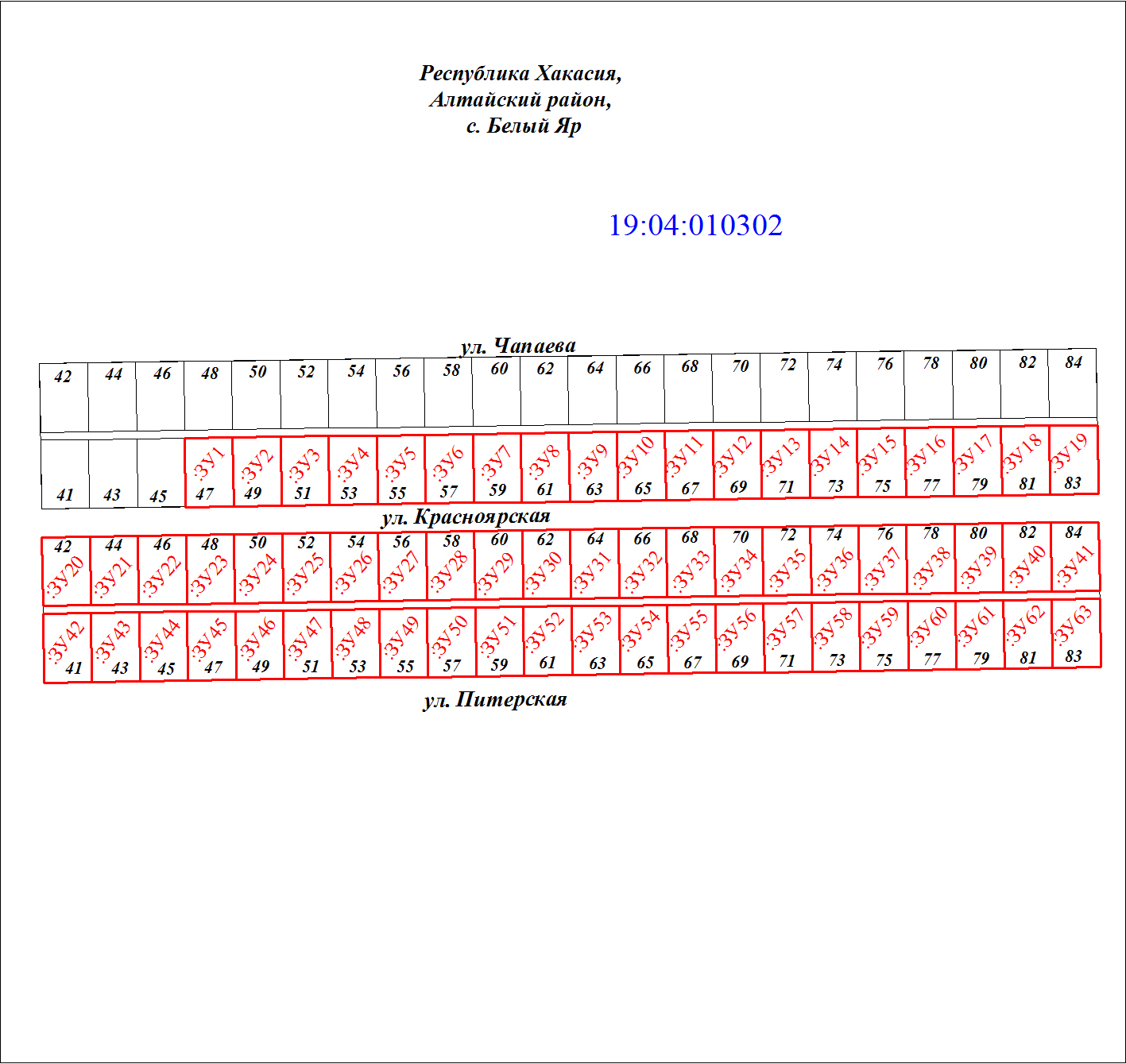 Масштаб 1:4000Масштаб 1:4000Масштаб 1:4000Масштаб 1:4000Условные обозначения:Условные обозначения:Условные обозначения:Условные обозначения: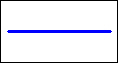 Существующая часть границы, имеющиеся в ГКН сведения о которой достаточны для определения ее местоположенияСуществующая часть границы, имеющиеся в ГКН сведения о которой достаточны для определения ее местоположенияСуществующая часть границы, имеющиеся в ГКН сведения о которой достаточны для определения ее местоположения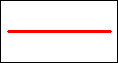 Вновь образованная часть границы, сведения о которой достаточны для определения ее местоположенияВновь образованная часть границы, сведения о которой достаточны для определения ее местоположенияВновь образованная часть границы, сведения о которой достаточны для определения ее местоположения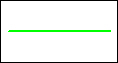 Граница кадастрового кварталаГраница кадастрового кварталаГраница кадастрового квартала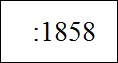 Кадастровый номер земельного участкаКадастровый номер земельного участкаКадастровый номер земельного участка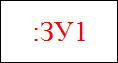 Надписи вновь образованного земельного участкаНадписи вновь образованного земельного участкаНадписи вновь образованного земельного участка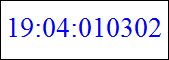 Обозначение кадастрового кварталаОбозначение кадастрового кварталаОбозначение кадастрового квартала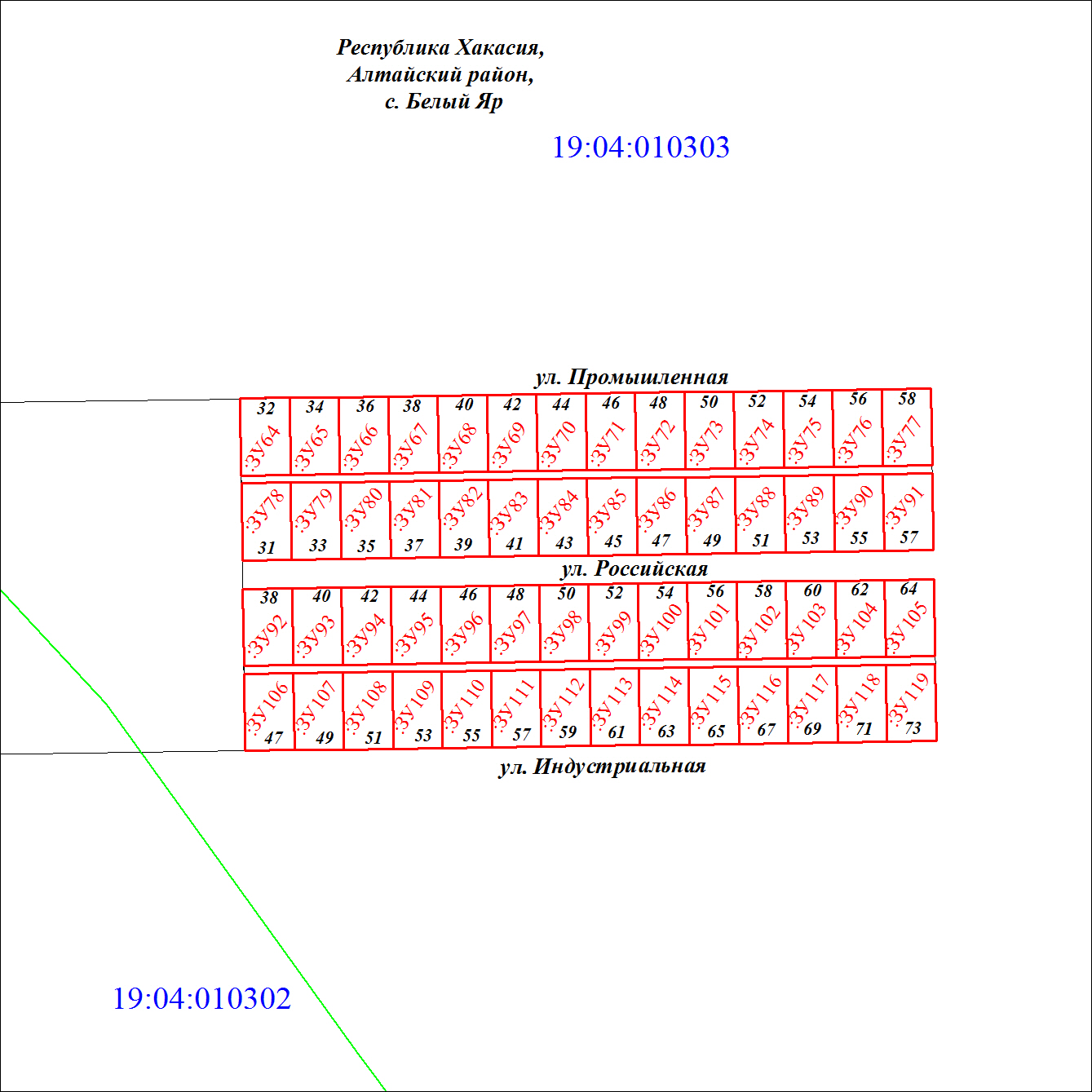 Масштаб 1:4000Масштаб 1:4000Масштаб 1:4000Масштаб 1:4000Условные обозначения:Условные обозначения:Условные обозначения:Условные обозначения:Существующая часть границы, имеющиеся в ГКН сведения о которой достаточны для определения ее местоположенияСуществующая часть границы, имеющиеся в ГКН сведения о которой достаточны для определения ее местоположенияСуществующая часть границы, имеющиеся в ГКН сведения о которой достаточны для определения ее местоположенияВновь образованная часть границы, сведения о которой достаточны для определения ее местоположенияВновь образованная часть границы, сведения о которой достаточны для определения ее местоположенияВновь образованная часть границы, сведения о которой достаточны для определения ее местоположенияГраница кадастрового кварталаГраница кадастрового кварталаГраница кадастрового кварталаКадастровый номер земельного участкаКадастровый номер земельного участкаКадастровый номер земельного участкаНадписи вновь образованного земельного участкаНадписи вновь образованного земельного участкаНадписи вновь образованного земельного участкаОбозначение кадастрового кварталаОбозначение кадастрового кварталаОбозначение кадастрового квартала